МИНИСТЕРСТВОМИНИСТЕРСТВОМИНИСТЕРСТВОМИНИСТЕРСТВОМИНИСТЕРСТВОМИНИСТЕРСТВОКОНКУРЕНТНОЙ ПОЛИТИКИКОНКУРЕНТНОЙ ПОЛИТИКИКОНКУРЕНТНОЙ ПОЛИТИКИКОНКУРЕНТНОЙ ПОЛИТИКИКОНКУРЕНТНОЙ ПОЛИТИКИКОНКУРЕНТНОЙ ПОЛИТИКИКАЛУЖСКОЙ ОБЛАСТИКАЛУЖСКОЙ ОБЛАСТИКАЛУЖСКОЙ ОБЛАСТИКАЛУЖСКОЙ ОБЛАСТИКАЛУЖСКОЙ ОБЛАСТИКАЛУЖСКОЙ ОБЛАСТИП Р И К А ЗП Р И К А ЗП Р И К А ЗП Р И К А ЗП Р И К А ЗП Р И К А Зот 16 ноября 2020 г. 16 ноября 2020 г. 16 ноября 2020 г.№ 154-РК 154-РКО внесении изменения в приказ министерства конкурентной политики Калужской области от 03.12.2018 № 283-РК «Об утверждении производственной программы в сфере водоснабжения и (или) водоотведения для колхоза имени          М.А.Гурьянова Жуковского района Калужской области на 2019-2023 годы»      (в ред. приказа министерства конкурентной политики Калужской области от 11.11.2019 № 147-РК)О внесении изменения в приказ министерства конкурентной политики Калужской области от 03.12.2018 № 283-РК «Об утверждении производственной программы в сфере водоснабжения и (или) водоотведения для колхоза имени          М.А.Гурьянова Жуковского района Калужской области на 2019-2023 годы»      (в ред. приказа министерства конкурентной политики Калужской области от 11.11.2019 № 147-РК)О внесении изменения в приказ министерства конкурентной политики Калужской области от 03.12.2018 № 283-РК «Об утверждении производственной программы в сфере водоснабжения и (или) водоотведения для колхоза имени          М.А.Гурьянова Жуковского района Калужской области на 2019-2023 годы»      (в ред. приказа министерства конкурентной политики Калужской области от 11.11.2019 № 147-РК)О внесении изменения в приказ министерства конкурентной политики Калужской области от 03.12.2018 № 283-РК «Об утверждении производственной программы в сфере водоснабжения и (или) водоотведения для колхоза имени          М.А.Гурьянова Жуковского района Калужской области на 2019-2023 годы»      (в ред. приказа министерства конкурентной политики Калужской области от 11.11.2019 № 147-РК)О внесении изменения в приказ министерства конкурентной политики Калужской области от 03.12.2018 № 283-РК «Об утверждении производственной программы в сфере водоснабжения и (или) водоотведения для колхоза имени          М.А.Гурьянова Жуковского района Калужской области на 2019-2023 годы»      (в ред. приказа министерства конкурентной политики Калужской области от 11.11.2019 № 147-РК)О внесении изменения в приказ министерства конкурентной политики Калужской области от 03.12.2018 № 283-РК «Об утверждении производственной программы в сфере водоснабжения и (или) водоотведения для колхоза имени          М.А.Гурьянова Жуковского района Калужской области на 2019-2023 годы»      (в ред. приказа министерства конкурентной политики Калужской области от 11.11.2019 № 147-РК)О внесении изменения в приказ министерства конкурентной политики Калужской области от 03.12.2018 № 283-РК «Об утверждении производственной программы в сфере водоснабжения и (или) водоотведения для колхоза имени          М.А.Гурьянова Жуковского района Калужской области на 2019-2023 годы»      (в ред. приказа министерства конкурентной политики Калужской области от 11.11.2019 № 147-РК)О внесении изменения в приказ министерства конкурентной политики Калужской области от 03.12.2018 № 283-РК «Об утверждении производственной программы в сфере водоснабжения и (или) водоотведения для колхоза имени          М.А.Гурьянова Жуковского района Калужской области на 2019-2023 годы»      (в ред. приказа министерства конкурентной политики Калужской области от 11.11.2019 № 147-РК)	В соответствии с Федеральным законом «О водоснабжении и водоотведении», постановлением Правительства Российской Федерации от 29.07.2013 № 641 «Об инвестиционных и производственных программах организаций, осуществляющих деятельность в сфере водоснабжения и водоотведения» (в ред. постановлений Правительства РФ от 26.03.2014 № 230, от 31.05.2014 № 503, от 04.09.2015 № 941, от 23.12.2016 № 1467, от 24.01.2017 № 54, от 17.11.2017 № 1390, от 08.10.2018 № 1206, от 22.05.2020 № 728, с изм., внесенными постановлением Правительства РФ от 30.04.2020 № 622), постановлением Правительства Калужской области от 04.04.2007 № 88 «О министерстве конкурентной политики Калужской области» (в ред. постановлений Правительства Калужской области от 07.06.2007 № 145, от 06.09.2007 № 214, от 09.11.2007 № 285, от 22.04.2008 № 171, от 09.09.2010 № 355, от 17.01.2011 № 12, от 24.01.2012 № 20, от 02.05.2012 № 221, от 05.06.2012 № 278, от 17.12.2012 № 627, от 01.03.2013 № 112, от 02.08.2013 № 403, от 26.02.2014 № 128, от 26.03.2014 № 196, от 01.02.2016 № 62, от 18.05.2016 № 294, от 16.11.2016 № 617, от 18.01.2017 № 26, от 29.03.2017 № 173, от 26.07.2017 № 425, от 31.10.2017 № 623, от 06.12.2017 № 714, от 18.12.2017 № 748, от 05.02.2018 № 81, от 30.08.2018 № 523, от 05.10.2018 № 611, от 07.12.2018 № 742, от 25.12.2018 № 805, от 07.05.2019 № 288, от 11.07.2019 № 432, от 08.11.2019 № 705, от 03.06.2020 № 437, от 28.08.2020 № 665), на основании протокола заседания комиссии по тарифам и ценам министерства конкурентной политики Калужской области от 16.11.2020  ПРИКАЗЫВАЮ:	В соответствии с Федеральным законом «О водоснабжении и водоотведении», постановлением Правительства Российской Федерации от 29.07.2013 № 641 «Об инвестиционных и производственных программах организаций, осуществляющих деятельность в сфере водоснабжения и водоотведения» (в ред. постановлений Правительства РФ от 26.03.2014 № 230, от 31.05.2014 № 503, от 04.09.2015 № 941, от 23.12.2016 № 1467, от 24.01.2017 № 54, от 17.11.2017 № 1390, от 08.10.2018 № 1206, от 22.05.2020 № 728, с изм., внесенными постановлением Правительства РФ от 30.04.2020 № 622), постановлением Правительства Калужской области от 04.04.2007 № 88 «О министерстве конкурентной политики Калужской области» (в ред. постановлений Правительства Калужской области от 07.06.2007 № 145, от 06.09.2007 № 214, от 09.11.2007 № 285, от 22.04.2008 № 171, от 09.09.2010 № 355, от 17.01.2011 № 12, от 24.01.2012 № 20, от 02.05.2012 № 221, от 05.06.2012 № 278, от 17.12.2012 № 627, от 01.03.2013 № 112, от 02.08.2013 № 403, от 26.02.2014 № 128, от 26.03.2014 № 196, от 01.02.2016 № 62, от 18.05.2016 № 294, от 16.11.2016 № 617, от 18.01.2017 № 26, от 29.03.2017 № 173, от 26.07.2017 № 425, от 31.10.2017 № 623, от 06.12.2017 № 714, от 18.12.2017 № 748, от 05.02.2018 № 81, от 30.08.2018 № 523, от 05.10.2018 № 611, от 07.12.2018 № 742, от 25.12.2018 № 805, от 07.05.2019 № 288, от 11.07.2019 № 432, от 08.11.2019 № 705, от 03.06.2020 № 437, от 28.08.2020 № 665), на основании протокола заседания комиссии по тарифам и ценам министерства конкурентной политики Калужской области от 16.11.2020  ПРИКАЗЫВАЮ:	В соответствии с Федеральным законом «О водоснабжении и водоотведении», постановлением Правительства Российской Федерации от 29.07.2013 № 641 «Об инвестиционных и производственных программах организаций, осуществляющих деятельность в сфере водоснабжения и водоотведения» (в ред. постановлений Правительства РФ от 26.03.2014 № 230, от 31.05.2014 № 503, от 04.09.2015 № 941, от 23.12.2016 № 1467, от 24.01.2017 № 54, от 17.11.2017 № 1390, от 08.10.2018 № 1206, от 22.05.2020 № 728, с изм., внесенными постановлением Правительства РФ от 30.04.2020 № 622), постановлением Правительства Калужской области от 04.04.2007 № 88 «О министерстве конкурентной политики Калужской области» (в ред. постановлений Правительства Калужской области от 07.06.2007 № 145, от 06.09.2007 № 214, от 09.11.2007 № 285, от 22.04.2008 № 171, от 09.09.2010 № 355, от 17.01.2011 № 12, от 24.01.2012 № 20, от 02.05.2012 № 221, от 05.06.2012 № 278, от 17.12.2012 № 627, от 01.03.2013 № 112, от 02.08.2013 № 403, от 26.02.2014 № 128, от 26.03.2014 № 196, от 01.02.2016 № 62, от 18.05.2016 № 294, от 16.11.2016 № 617, от 18.01.2017 № 26, от 29.03.2017 № 173, от 26.07.2017 № 425, от 31.10.2017 № 623, от 06.12.2017 № 714, от 18.12.2017 № 748, от 05.02.2018 № 81, от 30.08.2018 № 523, от 05.10.2018 № 611, от 07.12.2018 № 742, от 25.12.2018 № 805, от 07.05.2019 № 288, от 11.07.2019 № 432, от 08.11.2019 № 705, от 03.06.2020 № 437, от 28.08.2020 № 665), на основании протокола заседания комиссии по тарифам и ценам министерства конкурентной политики Калужской области от 16.11.2020  ПРИКАЗЫВАЮ:	В соответствии с Федеральным законом «О водоснабжении и водоотведении», постановлением Правительства Российской Федерации от 29.07.2013 № 641 «Об инвестиционных и производственных программах организаций, осуществляющих деятельность в сфере водоснабжения и водоотведения» (в ред. постановлений Правительства РФ от 26.03.2014 № 230, от 31.05.2014 № 503, от 04.09.2015 № 941, от 23.12.2016 № 1467, от 24.01.2017 № 54, от 17.11.2017 № 1390, от 08.10.2018 № 1206, от 22.05.2020 № 728, с изм., внесенными постановлением Правительства РФ от 30.04.2020 № 622), постановлением Правительства Калужской области от 04.04.2007 № 88 «О министерстве конкурентной политики Калужской области» (в ред. постановлений Правительства Калужской области от 07.06.2007 № 145, от 06.09.2007 № 214, от 09.11.2007 № 285, от 22.04.2008 № 171, от 09.09.2010 № 355, от 17.01.2011 № 12, от 24.01.2012 № 20, от 02.05.2012 № 221, от 05.06.2012 № 278, от 17.12.2012 № 627, от 01.03.2013 № 112, от 02.08.2013 № 403, от 26.02.2014 № 128, от 26.03.2014 № 196, от 01.02.2016 № 62, от 18.05.2016 № 294, от 16.11.2016 № 617, от 18.01.2017 № 26, от 29.03.2017 № 173, от 26.07.2017 № 425, от 31.10.2017 № 623, от 06.12.2017 № 714, от 18.12.2017 № 748, от 05.02.2018 № 81, от 30.08.2018 № 523, от 05.10.2018 № 611, от 07.12.2018 № 742, от 25.12.2018 № 805, от 07.05.2019 № 288, от 11.07.2019 № 432, от 08.11.2019 № 705, от 03.06.2020 № 437, от 28.08.2020 № 665), на основании протокола заседания комиссии по тарифам и ценам министерства конкурентной политики Калужской области от 16.11.2020  ПРИКАЗЫВАЮ:	В соответствии с Федеральным законом «О водоснабжении и водоотведении», постановлением Правительства Российской Федерации от 29.07.2013 № 641 «Об инвестиционных и производственных программах организаций, осуществляющих деятельность в сфере водоснабжения и водоотведения» (в ред. постановлений Правительства РФ от 26.03.2014 № 230, от 31.05.2014 № 503, от 04.09.2015 № 941, от 23.12.2016 № 1467, от 24.01.2017 № 54, от 17.11.2017 № 1390, от 08.10.2018 № 1206, от 22.05.2020 № 728, с изм., внесенными постановлением Правительства РФ от 30.04.2020 № 622), постановлением Правительства Калужской области от 04.04.2007 № 88 «О министерстве конкурентной политики Калужской области» (в ред. постановлений Правительства Калужской области от 07.06.2007 № 145, от 06.09.2007 № 214, от 09.11.2007 № 285, от 22.04.2008 № 171, от 09.09.2010 № 355, от 17.01.2011 № 12, от 24.01.2012 № 20, от 02.05.2012 № 221, от 05.06.2012 № 278, от 17.12.2012 № 627, от 01.03.2013 № 112, от 02.08.2013 № 403, от 26.02.2014 № 128, от 26.03.2014 № 196, от 01.02.2016 № 62, от 18.05.2016 № 294, от 16.11.2016 № 617, от 18.01.2017 № 26, от 29.03.2017 № 173, от 26.07.2017 № 425, от 31.10.2017 № 623, от 06.12.2017 № 714, от 18.12.2017 № 748, от 05.02.2018 № 81, от 30.08.2018 № 523, от 05.10.2018 № 611, от 07.12.2018 № 742, от 25.12.2018 № 805, от 07.05.2019 № 288, от 11.07.2019 № 432, от 08.11.2019 № 705, от 03.06.2020 № 437, от 28.08.2020 № 665), на основании протокола заседания комиссии по тарифам и ценам министерства конкурентной политики Калужской области от 16.11.2020  ПРИКАЗЫВАЮ:	В соответствии с Федеральным законом «О водоснабжении и водоотведении», постановлением Правительства Российской Федерации от 29.07.2013 № 641 «Об инвестиционных и производственных программах организаций, осуществляющих деятельность в сфере водоснабжения и водоотведения» (в ред. постановлений Правительства РФ от 26.03.2014 № 230, от 31.05.2014 № 503, от 04.09.2015 № 941, от 23.12.2016 № 1467, от 24.01.2017 № 54, от 17.11.2017 № 1390, от 08.10.2018 № 1206, от 22.05.2020 № 728, с изм., внесенными постановлением Правительства РФ от 30.04.2020 № 622), постановлением Правительства Калужской области от 04.04.2007 № 88 «О министерстве конкурентной политики Калужской области» (в ред. постановлений Правительства Калужской области от 07.06.2007 № 145, от 06.09.2007 № 214, от 09.11.2007 № 285, от 22.04.2008 № 171, от 09.09.2010 № 355, от 17.01.2011 № 12, от 24.01.2012 № 20, от 02.05.2012 № 221, от 05.06.2012 № 278, от 17.12.2012 № 627, от 01.03.2013 № 112, от 02.08.2013 № 403, от 26.02.2014 № 128, от 26.03.2014 № 196, от 01.02.2016 № 62, от 18.05.2016 № 294, от 16.11.2016 № 617, от 18.01.2017 № 26, от 29.03.2017 № 173, от 26.07.2017 № 425, от 31.10.2017 № 623, от 06.12.2017 № 714, от 18.12.2017 № 748, от 05.02.2018 № 81, от 30.08.2018 № 523, от 05.10.2018 № 611, от 07.12.2018 № 742, от 25.12.2018 № 805, от 07.05.2019 № 288, от 11.07.2019 № 432, от 08.11.2019 № 705, от 03.06.2020 № 437, от 28.08.2020 № 665), на основании протокола заседания комиссии по тарифам и ценам министерства конкурентной политики Калужской области от 16.11.2020  ПРИКАЗЫВАЮ:	В соответствии с Федеральным законом «О водоснабжении и водоотведении», постановлением Правительства Российской Федерации от 29.07.2013 № 641 «Об инвестиционных и производственных программах организаций, осуществляющих деятельность в сфере водоснабжения и водоотведения» (в ред. постановлений Правительства РФ от 26.03.2014 № 230, от 31.05.2014 № 503, от 04.09.2015 № 941, от 23.12.2016 № 1467, от 24.01.2017 № 54, от 17.11.2017 № 1390, от 08.10.2018 № 1206, от 22.05.2020 № 728, с изм., внесенными постановлением Правительства РФ от 30.04.2020 № 622), постановлением Правительства Калужской области от 04.04.2007 № 88 «О министерстве конкурентной политики Калужской области» (в ред. постановлений Правительства Калужской области от 07.06.2007 № 145, от 06.09.2007 № 214, от 09.11.2007 № 285, от 22.04.2008 № 171, от 09.09.2010 № 355, от 17.01.2011 № 12, от 24.01.2012 № 20, от 02.05.2012 № 221, от 05.06.2012 № 278, от 17.12.2012 № 627, от 01.03.2013 № 112, от 02.08.2013 № 403, от 26.02.2014 № 128, от 26.03.2014 № 196, от 01.02.2016 № 62, от 18.05.2016 № 294, от 16.11.2016 № 617, от 18.01.2017 № 26, от 29.03.2017 № 173, от 26.07.2017 № 425, от 31.10.2017 № 623, от 06.12.2017 № 714, от 18.12.2017 № 748, от 05.02.2018 № 81, от 30.08.2018 № 523, от 05.10.2018 № 611, от 07.12.2018 № 742, от 25.12.2018 № 805, от 07.05.2019 № 288, от 11.07.2019 № 432, от 08.11.2019 № 705, от 03.06.2020 № 437, от 28.08.2020 № 665), на основании протокола заседания комиссии по тарифам и ценам министерства конкурентной политики Калужской области от 16.11.2020  ПРИКАЗЫВАЮ:	В соответствии с Федеральным законом «О водоснабжении и водоотведении», постановлением Правительства Российской Федерации от 29.07.2013 № 641 «Об инвестиционных и производственных программах организаций, осуществляющих деятельность в сфере водоснабжения и водоотведения» (в ред. постановлений Правительства РФ от 26.03.2014 № 230, от 31.05.2014 № 503, от 04.09.2015 № 941, от 23.12.2016 № 1467, от 24.01.2017 № 54, от 17.11.2017 № 1390, от 08.10.2018 № 1206, от 22.05.2020 № 728, с изм., внесенными постановлением Правительства РФ от 30.04.2020 № 622), постановлением Правительства Калужской области от 04.04.2007 № 88 «О министерстве конкурентной политики Калужской области» (в ред. постановлений Правительства Калужской области от 07.06.2007 № 145, от 06.09.2007 № 214, от 09.11.2007 № 285, от 22.04.2008 № 171, от 09.09.2010 № 355, от 17.01.2011 № 12, от 24.01.2012 № 20, от 02.05.2012 № 221, от 05.06.2012 № 278, от 17.12.2012 № 627, от 01.03.2013 № 112, от 02.08.2013 № 403, от 26.02.2014 № 128, от 26.03.2014 № 196, от 01.02.2016 № 62, от 18.05.2016 № 294, от 16.11.2016 № 617, от 18.01.2017 № 26, от 29.03.2017 № 173, от 26.07.2017 № 425, от 31.10.2017 № 623, от 06.12.2017 № 714, от 18.12.2017 № 748, от 05.02.2018 № 81, от 30.08.2018 № 523, от 05.10.2018 № 611, от 07.12.2018 № 742, от 25.12.2018 № 805, от 07.05.2019 № 288, от 11.07.2019 № 432, от 08.11.2019 № 705, от 03.06.2020 № 437, от 28.08.2020 № 665), на основании протокола заседания комиссии по тарифам и ценам министерства конкурентной политики Калужской области от 16.11.2020  ПРИКАЗЫВАЮ:	В соответствии с Федеральным законом «О водоснабжении и водоотведении», постановлением Правительства Российской Федерации от 29.07.2013 № 641 «Об инвестиционных и производственных программах организаций, осуществляющих деятельность в сфере водоснабжения и водоотведения» (в ред. постановлений Правительства РФ от 26.03.2014 № 230, от 31.05.2014 № 503, от 04.09.2015 № 941, от 23.12.2016 № 1467, от 24.01.2017 № 54, от 17.11.2017 № 1390, от 08.10.2018 № 1206, от 22.05.2020 № 728, с изм., внесенными постановлением Правительства РФ от 30.04.2020 № 622), постановлением Правительства Калужской области от 04.04.2007 № 88 «О министерстве конкурентной политики Калужской области» (в ред. постановлений Правительства Калужской области от 07.06.2007 № 145, от 06.09.2007 № 214, от 09.11.2007 № 285, от 22.04.2008 № 171, от 09.09.2010 № 355, от 17.01.2011 № 12, от 24.01.2012 № 20, от 02.05.2012 № 221, от 05.06.2012 № 278, от 17.12.2012 № 627, от 01.03.2013 № 112, от 02.08.2013 № 403, от 26.02.2014 № 128, от 26.03.2014 № 196, от 01.02.2016 № 62, от 18.05.2016 № 294, от 16.11.2016 № 617, от 18.01.2017 № 26, от 29.03.2017 № 173, от 26.07.2017 № 425, от 31.10.2017 № 623, от 06.12.2017 № 714, от 18.12.2017 № 748, от 05.02.2018 № 81, от 30.08.2018 № 523, от 05.10.2018 № 611, от 07.12.2018 № 742, от 25.12.2018 № 805, от 07.05.2019 № 288, от 11.07.2019 № 432, от 08.11.2019 № 705, от 03.06.2020 № 437, от 28.08.2020 № 665), на основании протокола заседания комиссии по тарифам и ценам министерства конкурентной политики Калужской области от 16.11.2020  ПРИКАЗЫВАЮ:	В соответствии с Федеральным законом «О водоснабжении и водоотведении», постановлением Правительства Российской Федерации от 29.07.2013 № 641 «Об инвестиционных и производственных программах организаций, осуществляющих деятельность в сфере водоснабжения и водоотведения» (в ред. постановлений Правительства РФ от 26.03.2014 № 230, от 31.05.2014 № 503, от 04.09.2015 № 941, от 23.12.2016 № 1467, от 24.01.2017 № 54, от 17.11.2017 № 1390, от 08.10.2018 № 1206, от 22.05.2020 № 728, с изм., внесенными постановлением Правительства РФ от 30.04.2020 № 622), постановлением Правительства Калужской области от 04.04.2007 № 88 «О министерстве конкурентной политики Калужской области» (в ред. постановлений Правительства Калужской области от 07.06.2007 № 145, от 06.09.2007 № 214, от 09.11.2007 № 285, от 22.04.2008 № 171, от 09.09.2010 № 355, от 17.01.2011 № 12, от 24.01.2012 № 20, от 02.05.2012 № 221, от 05.06.2012 № 278, от 17.12.2012 № 627, от 01.03.2013 № 112, от 02.08.2013 № 403, от 26.02.2014 № 128, от 26.03.2014 № 196, от 01.02.2016 № 62, от 18.05.2016 № 294, от 16.11.2016 № 617, от 18.01.2017 № 26, от 29.03.2017 № 173, от 26.07.2017 № 425, от 31.10.2017 № 623, от 06.12.2017 № 714, от 18.12.2017 № 748, от 05.02.2018 № 81, от 30.08.2018 № 523, от 05.10.2018 № 611, от 07.12.2018 № 742, от 25.12.2018 № 805, от 07.05.2019 № 288, от 11.07.2019 № 432, от 08.11.2019 № 705, от 03.06.2020 № 437, от 28.08.2020 № 665), на основании протокола заседания комиссии по тарифам и ценам министерства конкурентной политики Калужской области от 16.11.2020  ПРИКАЗЫВАЮ:	В соответствии с Федеральным законом «О водоснабжении и водоотведении», постановлением Правительства Российской Федерации от 29.07.2013 № 641 «Об инвестиционных и производственных программах организаций, осуществляющих деятельность в сфере водоснабжения и водоотведения» (в ред. постановлений Правительства РФ от 26.03.2014 № 230, от 31.05.2014 № 503, от 04.09.2015 № 941, от 23.12.2016 № 1467, от 24.01.2017 № 54, от 17.11.2017 № 1390, от 08.10.2018 № 1206, от 22.05.2020 № 728, с изм., внесенными постановлением Правительства РФ от 30.04.2020 № 622), постановлением Правительства Калужской области от 04.04.2007 № 88 «О министерстве конкурентной политики Калужской области» (в ред. постановлений Правительства Калужской области от 07.06.2007 № 145, от 06.09.2007 № 214, от 09.11.2007 № 285, от 22.04.2008 № 171, от 09.09.2010 № 355, от 17.01.2011 № 12, от 24.01.2012 № 20, от 02.05.2012 № 221, от 05.06.2012 № 278, от 17.12.2012 № 627, от 01.03.2013 № 112, от 02.08.2013 № 403, от 26.02.2014 № 128, от 26.03.2014 № 196, от 01.02.2016 № 62, от 18.05.2016 № 294, от 16.11.2016 № 617, от 18.01.2017 № 26, от 29.03.2017 № 173, от 26.07.2017 № 425, от 31.10.2017 № 623, от 06.12.2017 № 714, от 18.12.2017 № 748, от 05.02.2018 № 81, от 30.08.2018 № 523, от 05.10.2018 № 611, от 07.12.2018 № 742, от 25.12.2018 № 805, от 07.05.2019 № 288, от 11.07.2019 № 432, от 08.11.2019 № 705, от 03.06.2020 № 437, от 28.08.2020 № 665), на основании протокола заседания комиссии по тарифам и ценам министерства конкурентной политики Калужской области от 16.11.2020  ПРИКАЗЫВАЮ:	В соответствии с Федеральным законом «О водоснабжении и водоотведении», постановлением Правительства Российской Федерации от 29.07.2013 № 641 «Об инвестиционных и производственных программах организаций, осуществляющих деятельность в сфере водоснабжения и водоотведения» (в ред. постановлений Правительства РФ от 26.03.2014 № 230, от 31.05.2014 № 503, от 04.09.2015 № 941, от 23.12.2016 № 1467, от 24.01.2017 № 54, от 17.11.2017 № 1390, от 08.10.2018 № 1206, от 22.05.2020 № 728, с изм., внесенными постановлением Правительства РФ от 30.04.2020 № 622), постановлением Правительства Калужской области от 04.04.2007 № 88 «О министерстве конкурентной политики Калужской области» (в ред. постановлений Правительства Калужской области от 07.06.2007 № 145, от 06.09.2007 № 214, от 09.11.2007 № 285, от 22.04.2008 № 171, от 09.09.2010 № 355, от 17.01.2011 № 12, от 24.01.2012 № 20, от 02.05.2012 № 221, от 05.06.2012 № 278, от 17.12.2012 № 627, от 01.03.2013 № 112, от 02.08.2013 № 403, от 26.02.2014 № 128, от 26.03.2014 № 196, от 01.02.2016 № 62, от 18.05.2016 № 294, от 16.11.2016 № 617, от 18.01.2017 № 26, от 29.03.2017 № 173, от 26.07.2017 № 425, от 31.10.2017 № 623, от 06.12.2017 № 714, от 18.12.2017 № 748, от 05.02.2018 № 81, от 30.08.2018 № 523, от 05.10.2018 № 611, от 07.12.2018 № 742, от 25.12.2018 № 805, от 07.05.2019 № 288, от 11.07.2019 № 432, от 08.11.2019 № 705, от 03.06.2020 № 437, от 28.08.2020 № 665), на основании протокола заседания комиссии по тарифам и ценам министерства конкурентной политики Калужской области от 16.11.2020  ПРИКАЗЫВАЮ:	В соответствии с Федеральным законом «О водоснабжении и водоотведении», постановлением Правительства Российской Федерации от 29.07.2013 № 641 «Об инвестиционных и производственных программах организаций, осуществляющих деятельность в сфере водоснабжения и водоотведения» (в ред. постановлений Правительства РФ от 26.03.2014 № 230, от 31.05.2014 № 503, от 04.09.2015 № 941, от 23.12.2016 № 1467, от 24.01.2017 № 54, от 17.11.2017 № 1390, от 08.10.2018 № 1206, от 22.05.2020 № 728, с изм., внесенными постановлением Правительства РФ от 30.04.2020 № 622), постановлением Правительства Калужской области от 04.04.2007 № 88 «О министерстве конкурентной политики Калужской области» (в ред. постановлений Правительства Калужской области от 07.06.2007 № 145, от 06.09.2007 № 214, от 09.11.2007 № 285, от 22.04.2008 № 171, от 09.09.2010 № 355, от 17.01.2011 № 12, от 24.01.2012 № 20, от 02.05.2012 № 221, от 05.06.2012 № 278, от 17.12.2012 № 627, от 01.03.2013 № 112, от 02.08.2013 № 403, от 26.02.2014 № 128, от 26.03.2014 № 196, от 01.02.2016 № 62, от 18.05.2016 № 294, от 16.11.2016 № 617, от 18.01.2017 № 26, от 29.03.2017 № 173, от 26.07.2017 № 425, от 31.10.2017 № 623, от 06.12.2017 № 714, от 18.12.2017 № 748, от 05.02.2018 № 81, от 30.08.2018 № 523, от 05.10.2018 № 611, от 07.12.2018 № 742, от 25.12.2018 № 805, от 07.05.2019 № 288, от 11.07.2019 № 432, от 08.11.2019 № 705, от 03.06.2020 № 437, от 28.08.2020 № 665), на основании протокола заседания комиссии по тарифам и ценам министерства конкурентной политики Калужской области от 16.11.2020  ПРИКАЗЫВАЮ:	В соответствии с Федеральным законом «О водоснабжении и водоотведении», постановлением Правительства Российской Федерации от 29.07.2013 № 641 «Об инвестиционных и производственных программах организаций, осуществляющих деятельность в сфере водоснабжения и водоотведения» (в ред. постановлений Правительства РФ от 26.03.2014 № 230, от 31.05.2014 № 503, от 04.09.2015 № 941, от 23.12.2016 № 1467, от 24.01.2017 № 54, от 17.11.2017 № 1390, от 08.10.2018 № 1206, от 22.05.2020 № 728, с изм., внесенными постановлением Правительства РФ от 30.04.2020 № 622), постановлением Правительства Калужской области от 04.04.2007 № 88 «О министерстве конкурентной политики Калужской области» (в ред. постановлений Правительства Калужской области от 07.06.2007 № 145, от 06.09.2007 № 214, от 09.11.2007 № 285, от 22.04.2008 № 171, от 09.09.2010 № 355, от 17.01.2011 № 12, от 24.01.2012 № 20, от 02.05.2012 № 221, от 05.06.2012 № 278, от 17.12.2012 № 627, от 01.03.2013 № 112, от 02.08.2013 № 403, от 26.02.2014 № 128, от 26.03.2014 № 196, от 01.02.2016 № 62, от 18.05.2016 № 294, от 16.11.2016 № 617, от 18.01.2017 № 26, от 29.03.2017 № 173, от 26.07.2017 № 425, от 31.10.2017 № 623, от 06.12.2017 № 714, от 18.12.2017 № 748, от 05.02.2018 № 81, от 30.08.2018 № 523, от 05.10.2018 № 611, от 07.12.2018 № 742, от 25.12.2018 № 805, от 07.05.2019 № 288, от 11.07.2019 № 432, от 08.11.2019 № 705, от 03.06.2020 № 437, от 28.08.2020 № 665), на основании протокола заседания комиссии по тарифам и ценам министерства конкурентной политики Калужской области от 16.11.2020  ПРИКАЗЫВАЮ:	В соответствии с Федеральным законом «О водоснабжении и водоотведении», постановлением Правительства Российской Федерации от 29.07.2013 № 641 «Об инвестиционных и производственных программах организаций, осуществляющих деятельность в сфере водоснабжения и водоотведения» (в ред. постановлений Правительства РФ от 26.03.2014 № 230, от 31.05.2014 № 503, от 04.09.2015 № 941, от 23.12.2016 № 1467, от 24.01.2017 № 54, от 17.11.2017 № 1390, от 08.10.2018 № 1206, от 22.05.2020 № 728, с изм., внесенными постановлением Правительства РФ от 30.04.2020 № 622), постановлением Правительства Калужской области от 04.04.2007 № 88 «О министерстве конкурентной политики Калужской области» (в ред. постановлений Правительства Калужской области от 07.06.2007 № 145, от 06.09.2007 № 214, от 09.11.2007 № 285, от 22.04.2008 № 171, от 09.09.2010 № 355, от 17.01.2011 № 12, от 24.01.2012 № 20, от 02.05.2012 № 221, от 05.06.2012 № 278, от 17.12.2012 № 627, от 01.03.2013 № 112, от 02.08.2013 № 403, от 26.02.2014 № 128, от 26.03.2014 № 196, от 01.02.2016 № 62, от 18.05.2016 № 294, от 16.11.2016 № 617, от 18.01.2017 № 26, от 29.03.2017 № 173, от 26.07.2017 № 425, от 31.10.2017 № 623, от 06.12.2017 № 714, от 18.12.2017 № 748, от 05.02.2018 № 81, от 30.08.2018 № 523, от 05.10.2018 № 611, от 07.12.2018 № 742, от 25.12.2018 № 805, от 07.05.2019 № 288, от 11.07.2019 № 432, от 08.11.2019 № 705, от 03.06.2020 № 437, от 28.08.2020 № 665), на основании протокола заседания комиссии по тарифам и ценам министерства конкурентной политики Калужской области от 16.11.2020  ПРИКАЗЫВАЮ:	В соответствии с Федеральным законом «О водоснабжении и водоотведении», постановлением Правительства Российской Федерации от 29.07.2013 № 641 «Об инвестиционных и производственных программах организаций, осуществляющих деятельность в сфере водоснабжения и водоотведения» (в ред. постановлений Правительства РФ от 26.03.2014 № 230, от 31.05.2014 № 503, от 04.09.2015 № 941, от 23.12.2016 № 1467, от 24.01.2017 № 54, от 17.11.2017 № 1390, от 08.10.2018 № 1206, от 22.05.2020 № 728, с изм., внесенными постановлением Правительства РФ от 30.04.2020 № 622), постановлением Правительства Калужской области от 04.04.2007 № 88 «О министерстве конкурентной политики Калужской области» (в ред. постановлений Правительства Калужской области от 07.06.2007 № 145, от 06.09.2007 № 214, от 09.11.2007 № 285, от 22.04.2008 № 171, от 09.09.2010 № 355, от 17.01.2011 № 12, от 24.01.2012 № 20, от 02.05.2012 № 221, от 05.06.2012 № 278, от 17.12.2012 № 627, от 01.03.2013 № 112, от 02.08.2013 № 403, от 26.02.2014 № 128, от 26.03.2014 № 196, от 01.02.2016 № 62, от 18.05.2016 № 294, от 16.11.2016 № 617, от 18.01.2017 № 26, от 29.03.2017 № 173, от 26.07.2017 № 425, от 31.10.2017 № 623, от 06.12.2017 № 714, от 18.12.2017 № 748, от 05.02.2018 № 81, от 30.08.2018 № 523, от 05.10.2018 № 611, от 07.12.2018 № 742, от 25.12.2018 № 805, от 07.05.2019 № 288, от 11.07.2019 № 432, от 08.11.2019 № 705, от 03.06.2020 № 437, от 28.08.2020 № 665), на основании протокола заседания комиссии по тарифам и ценам министерства конкурентной политики Калужской области от 16.11.2020  ПРИКАЗЫВАЮ:	1. Внести изменение в приказ министерства конкурентной политики Калужской области от 03.12.2018 № 283-РК «Об утверждении производственной программы в сфере водоснабжения и (или) водоотведения для колхоза имени        М.А.Гурьянова Жуковского района Калужской области на 2019-2023 годы» (в ред. приказа министерства конкурентной политики Калужской области от 11.11.2019 № 147-РК) (далее – приказ), изложив приложение к приказу в новой редакции согласно приложению к настоящему приказу.	1. Внести изменение в приказ министерства конкурентной политики Калужской области от 03.12.2018 № 283-РК «Об утверждении производственной программы в сфере водоснабжения и (или) водоотведения для колхоза имени        М.А.Гурьянова Жуковского района Калужской области на 2019-2023 годы» (в ред. приказа министерства конкурентной политики Калужской области от 11.11.2019 № 147-РК) (далее – приказ), изложив приложение к приказу в новой редакции согласно приложению к настоящему приказу.	1. Внести изменение в приказ министерства конкурентной политики Калужской области от 03.12.2018 № 283-РК «Об утверждении производственной программы в сфере водоснабжения и (или) водоотведения для колхоза имени        М.А.Гурьянова Жуковского района Калужской области на 2019-2023 годы» (в ред. приказа министерства конкурентной политики Калужской области от 11.11.2019 № 147-РК) (далее – приказ), изложив приложение к приказу в новой редакции согласно приложению к настоящему приказу.	1. Внести изменение в приказ министерства конкурентной политики Калужской области от 03.12.2018 № 283-РК «Об утверждении производственной программы в сфере водоснабжения и (или) водоотведения для колхоза имени        М.А.Гурьянова Жуковского района Калужской области на 2019-2023 годы» (в ред. приказа министерства конкурентной политики Калужской области от 11.11.2019 № 147-РК) (далее – приказ), изложив приложение к приказу в новой редакции согласно приложению к настоящему приказу.	1. Внести изменение в приказ министерства конкурентной политики Калужской области от 03.12.2018 № 283-РК «Об утверждении производственной программы в сфере водоснабжения и (или) водоотведения для колхоза имени        М.А.Гурьянова Жуковского района Калужской области на 2019-2023 годы» (в ред. приказа министерства конкурентной политики Калужской области от 11.11.2019 № 147-РК) (далее – приказ), изложив приложение к приказу в новой редакции согласно приложению к настоящему приказу.	1. Внести изменение в приказ министерства конкурентной политики Калужской области от 03.12.2018 № 283-РК «Об утверждении производственной программы в сфере водоснабжения и (или) водоотведения для колхоза имени        М.А.Гурьянова Жуковского района Калужской области на 2019-2023 годы» (в ред. приказа министерства конкурентной политики Калужской области от 11.11.2019 № 147-РК) (далее – приказ), изложив приложение к приказу в новой редакции согласно приложению к настоящему приказу.	1. Внести изменение в приказ министерства конкурентной политики Калужской области от 03.12.2018 № 283-РК «Об утверждении производственной программы в сфере водоснабжения и (или) водоотведения для колхоза имени        М.А.Гурьянова Жуковского района Калужской области на 2019-2023 годы» (в ред. приказа министерства конкурентной политики Калужской области от 11.11.2019 № 147-РК) (далее – приказ), изложив приложение к приказу в новой редакции согласно приложению к настоящему приказу.	1. Внести изменение в приказ министерства конкурентной политики Калужской области от 03.12.2018 № 283-РК «Об утверждении производственной программы в сфере водоснабжения и (или) водоотведения для колхоза имени        М.А.Гурьянова Жуковского района Калужской области на 2019-2023 годы» (в ред. приказа министерства конкурентной политики Калужской области от 11.11.2019 № 147-РК) (далее – приказ), изложив приложение к приказу в новой редакции согласно приложению к настоящему приказу.	1. Внести изменение в приказ министерства конкурентной политики Калужской области от 03.12.2018 № 283-РК «Об утверждении производственной программы в сфере водоснабжения и (или) водоотведения для колхоза имени        М.А.Гурьянова Жуковского района Калужской области на 2019-2023 годы» (в ред. приказа министерства конкурентной политики Калужской области от 11.11.2019 № 147-РК) (далее – приказ), изложив приложение к приказу в новой редакции согласно приложению к настоящему приказу.	1. Внести изменение в приказ министерства конкурентной политики Калужской области от 03.12.2018 № 283-РК «Об утверждении производственной программы в сфере водоснабжения и (или) водоотведения для колхоза имени        М.А.Гурьянова Жуковского района Калужской области на 2019-2023 годы» (в ред. приказа министерства конкурентной политики Калужской области от 11.11.2019 № 147-РК) (далее – приказ), изложив приложение к приказу в новой редакции согласно приложению к настоящему приказу.	1. Внести изменение в приказ министерства конкурентной политики Калужской области от 03.12.2018 № 283-РК «Об утверждении производственной программы в сфере водоснабжения и (или) водоотведения для колхоза имени        М.А.Гурьянова Жуковского района Калужской области на 2019-2023 годы» (в ред. приказа министерства конкурентной политики Калужской области от 11.11.2019 № 147-РК) (далее – приказ), изложив приложение к приказу в новой редакции согласно приложению к настоящему приказу.	1. Внести изменение в приказ министерства конкурентной политики Калужской области от 03.12.2018 № 283-РК «Об утверждении производственной программы в сфере водоснабжения и (или) водоотведения для колхоза имени        М.А.Гурьянова Жуковского района Калужской области на 2019-2023 годы» (в ред. приказа министерства конкурентной политики Калужской области от 11.11.2019 № 147-РК) (далее – приказ), изложив приложение к приказу в новой редакции согласно приложению к настоящему приказу.	1. Внести изменение в приказ министерства конкурентной политики Калужской области от 03.12.2018 № 283-РК «Об утверждении производственной программы в сфере водоснабжения и (или) водоотведения для колхоза имени        М.А.Гурьянова Жуковского района Калужской области на 2019-2023 годы» (в ред. приказа министерства конкурентной политики Калужской области от 11.11.2019 № 147-РК) (далее – приказ), изложив приложение к приказу в новой редакции согласно приложению к настоящему приказу.	1. Внести изменение в приказ министерства конкурентной политики Калужской области от 03.12.2018 № 283-РК «Об утверждении производственной программы в сфере водоснабжения и (или) водоотведения для колхоза имени        М.А.Гурьянова Жуковского района Калужской области на 2019-2023 годы» (в ред. приказа министерства конкурентной политики Калужской области от 11.11.2019 № 147-РК) (далее – приказ), изложив приложение к приказу в новой редакции согласно приложению к настоящему приказу.	1. Внести изменение в приказ министерства конкурентной политики Калужской области от 03.12.2018 № 283-РК «Об утверждении производственной программы в сфере водоснабжения и (или) водоотведения для колхоза имени        М.А.Гурьянова Жуковского района Калужской области на 2019-2023 годы» (в ред. приказа министерства конкурентной политики Калужской области от 11.11.2019 № 147-РК) (далее – приказ), изложив приложение к приказу в новой редакции согласно приложению к настоящему приказу.	1. Внести изменение в приказ министерства конкурентной политики Калужской области от 03.12.2018 № 283-РК «Об утверждении производственной программы в сфере водоснабжения и (или) водоотведения для колхоза имени        М.А.Гурьянова Жуковского района Калужской области на 2019-2023 годы» (в ред. приказа министерства конкурентной политики Калужской области от 11.11.2019 № 147-РК) (далее – приказ), изложив приложение к приказу в новой редакции согласно приложению к настоящему приказу.	2. Настоящий приказ вступает в силу с 1 января 2021 года.	2. Настоящий приказ вступает в силу с 1 января 2021 года.	2. Настоящий приказ вступает в силу с 1 января 2021 года.	2. Настоящий приказ вступает в силу с 1 января 2021 года.	2. Настоящий приказ вступает в силу с 1 января 2021 года.	2. Настоящий приказ вступает в силу с 1 января 2021 года.	2. Настоящий приказ вступает в силу с 1 января 2021 года.	2. Настоящий приказ вступает в силу с 1 января 2021 года.	2. Настоящий приказ вступает в силу с 1 января 2021 года.	2. Настоящий приказ вступает в силу с 1 января 2021 года.	2. Настоящий приказ вступает в силу с 1 января 2021 года.	2. Настоящий приказ вступает в силу с 1 января 2021 года.	2. Настоящий приказ вступает в силу с 1 января 2021 года.	2. Настоящий приказ вступает в силу с 1 января 2021 года.	2. Настоящий приказ вступает в силу с 1 января 2021 года.	2. Настоящий приказ вступает в силу с 1 января 2021 года.МинистрМинистрМинистрМинистрМинистрМинистрМинистрН.В. ВладимировН.В. ВладимировН.В. ВладимировН.В. ВладимировН.В. ВладимировН.В. ВладимировН.В. ВладимировН.В. ВладимировН.В. ВладимировПриложениеПриложениеПриложениеПриложениеПриложениеПриложениеПриложениеПриложениеПриложениек приказу министерствак приказу министерствак приказу министерствак приказу министерствак приказу министерствак приказу министерствак приказу министерствак приказу министерствак приказу министерстваконкурентной политикиконкурентной политикиконкурентной политикиконкурентной политикиконкурентной политикиконкурентной политикиконкурентной политикиконкурентной политикиконкурентной политикиКалужской областиКалужской областиКалужской областиКалужской областиКалужской областиКалужской областиКалужской областиКалужской областиКалужской области                                                            от 16.11.2020 № 154-РК                                                            от 16.11.2020 № 154-РК                                                            от 16.11.2020 № 154-РК                                                            от 16.11.2020 № 154-РК                                                            от 16.11.2020 № 154-РК                                                            от 16.11.2020 № 154-РК                                                            от 16.11.2020 № 154-РК                                                            от 16.11.2020 № 154-РК                                                            от 16.11.2020 № 154-РК                                                            от 16.11.2020 № 154-РК                                                            от 16.11.2020 № 154-РК                                                            от 16.11.2020 № 154-РК                                                            от 16.11.2020 № 154-РК«Приложение«Приложение«Приложение«Приложение«Приложение«Приложение«Приложение«Приложение«Приложение«Приложение«Приложение«Приложение«Приложение«Приложениек приказу министерствак приказу министерствак приказу министерствак приказу министерствак приказу министерствак приказу министерствак приказу министерствак приказу министерствак приказу министерствак приказу министерствак приказу министерствак приказу министерствак приказу министерствак приказу министерстваконкурентной политикиконкурентной политикиконкурентной политикиконкурентной политикиконкурентной политикиконкурентной политикиконкурентной политикиконкурентной политикиконкурентной политикиКалужской областиКалужской областиКалужской областиКалужской областиКалужской областиКалужской областиКалужской областиКалужской областиКалужской областиот 03.12.2018 № 283-РКот 03.12.2018 № 283-РКот 03.12.2018 № 283-РКот 03.12.2018 № 283-РКот 03.12.2018 № 283-РКот 03.12.2018 № 283-РКот 03.12.2018 № 283-РКот 03.12.2018 № 283-РКот 03.12.2018 № 283-РКот 03.12.2018 № 283-РКот 03.12.2018 № 283-РКот 03.12.2018 № 283-РКот 03.12.2018 № 283-РКПРОИЗВОДСТВЕННАЯ ПРОГРАММА
в сфере водоснабжения и (или) водоотведения для колхоза имени М.А.Гурьянова Жуковского района Калужской области на 2019-2023 годыПРОИЗВОДСТВЕННАЯ ПРОГРАММА
в сфере водоснабжения и (или) водоотведения для колхоза имени М.А.Гурьянова Жуковского района Калужской области на 2019-2023 годыПРОИЗВОДСТВЕННАЯ ПРОГРАММА
в сфере водоснабжения и (или) водоотведения для колхоза имени М.А.Гурьянова Жуковского района Калужской области на 2019-2023 годыПРОИЗВОДСТВЕННАЯ ПРОГРАММА
в сфере водоснабжения и (или) водоотведения для колхоза имени М.А.Гурьянова Жуковского района Калужской области на 2019-2023 годыПРОИЗВОДСТВЕННАЯ ПРОГРАММА
в сфере водоснабжения и (или) водоотведения для колхоза имени М.А.Гурьянова Жуковского района Калужской области на 2019-2023 годыПРОИЗВОДСТВЕННАЯ ПРОГРАММА
в сфере водоснабжения и (или) водоотведения для колхоза имени М.А.Гурьянова Жуковского района Калужской области на 2019-2023 годыПРОИЗВОДСТВЕННАЯ ПРОГРАММА
в сфере водоснабжения и (или) водоотведения для колхоза имени М.А.Гурьянова Жуковского района Калужской области на 2019-2023 годыПРОИЗВОДСТВЕННАЯ ПРОГРАММА
в сфере водоснабжения и (или) водоотведения для колхоза имени М.А.Гурьянова Жуковского района Калужской области на 2019-2023 годыПРОИЗВОДСТВЕННАЯ ПРОГРАММА
в сфере водоснабжения и (или) водоотведения для колхоза имени М.А.Гурьянова Жуковского района Калужской области на 2019-2023 годыПРОИЗВОДСТВЕННАЯ ПРОГРАММА
в сфере водоснабжения и (или) водоотведения для колхоза имени М.А.Гурьянова Жуковского района Калужской области на 2019-2023 годыПРОИЗВОДСТВЕННАЯ ПРОГРАММА
в сфере водоснабжения и (или) водоотведения для колхоза имени М.А.Гурьянова Жуковского района Калужской области на 2019-2023 годыПРОИЗВОДСТВЕННАЯ ПРОГРАММА
в сфере водоснабжения и (или) водоотведения для колхоза имени М.А.Гурьянова Жуковского района Калужской области на 2019-2023 годыПРОИЗВОДСТВЕННАЯ ПРОГРАММА
в сфере водоснабжения и (или) водоотведения для колхоза имени М.А.Гурьянова Жуковского района Калужской области на 2019-2023 годыПРОИЗВОДСТВЕННАЯ ПРОГРАММА
в сфере водоснабжения и (или) водоотведения для колхоза имени М.А.Гурьянова Жуковского района Калужской области на 2019-2023 годыПРОИЗВОДСТВЕННАЯ ПРОГРАММА
в сфере водоснабжения и (или) водоотведения для колхоза имени М.А.Гурьянова Жуковского района Калужской области на 2019-2023 годыПРОИЗВОДСТВЕННАЯ ПРОГРАММА
в сфере водоснабжения и (или) водоотведения для колхоза имени М.А.Гурьянова Жуковского района Калужской области на 2019-2023 годыПРОИЗВОДСТВЕННАЯ ПРОГРАММА
в сфере водоснабжения и (или) водоотведения для колхоза имени М.А.Гурьянова Жуковского района Калужской области на 2019-2023 годыПРОИЗВОДСТВЕННАЯ ПРОГРАММА
в сфере водоснабжения и (или) водоотведения для колхоза имени М.А.Гурьянова Жуковского района Калужской области на 2019-2023 годыРаздел IРаздел IРаздел IРаздел IРаздел IРаздел IРаздел IРаздел IРаздел IРаздел IРаздел IРаздел IРаздел IРаздел IРаздел IРаздел IРаздел IРаздел IПаспорт производственной программыПаспорт производственной программыПаспорт производственной программыПаспорт производственной программыПаспорт производственной программыПаспорт производственной программыПаспорт производственной программыПаспорт производственной программыПаспорт производственной программыПаспорт производственной программыПаспорт производственной программыПаспорт производственной программыПаспорт производственной программыПаспорт производственной программыПаспорт производственной программыПаспорт производственной программыПаспорт производственной программыПаспорт производственной программыНаименование регулируемой организации, ее местонахождениеНаименование регулируемой организации, ее местонахождениеНаименование регулируемой организации, ее местонахождениеНаименование регулируемой организации, ее местонахождениеНаименование регулируемой организации, ее местонахождениеНаименование регулируемой организации, ее местонахождениеНаименование регулируемой организации, ее местонахождениеНаименование регулируемой организации, ее местонахождениеНаименование регулируемой организации, ее местонахождениеНаименование регулируемой организации, ее местонахождениеколхоз им. М.А.Гурьянова Жуковского района Калужской области, 249100, Калужская область, Жуковский район, село Тарутино, улица Центральная,1.колхоз им. М.А.Гурьянова Жуковского района Калужской области, 249100, Калужская область, Жуковский район, село Тарутино, улица Центральная,1.колхоз им. М.А.Гурьянова Жуковского района Калужской области, 249100, Калужская область, Жуковский район, село Тарутино, улица Центральная,1.колхоз им. М.А.Гурьянова Жуковского района Калужской области, 249100, Калужская область, Жуковский район, село Тарутино, улица Центральная,1.колхоз им. М.А.Гурьянова Жуковского района Калужской области, 249100, Калужская область, Жуковский район, село Тарутино, улица Центральная,1.колхоз им. М.А.Гурьянова Жуковского района Калужской области, 249100, Калужская область, Жуковский район, село Тарутино, улица Центральная,1.колхоз им. М.А.Гурьянова Жуковского района Калужской области, 249100, Калужская область, Жуковский район, село Тарутино, улица Центральная,1.колхоз им. М.А.Гурьянова Жуковского района Калужской области, 249100, Калужская область, Жуковский район, село Тарутино, улица Центральная,1.Наименование уполномоченного органа, утвердившего производственную программу, его местонахождениеНаименование уполномоченного органа, утвердившего производственную программу, его местонахождениеНаименование уполномоченного органа, утвердившего производственную программу, его местонахождениеНаименование уполномоченного органа, утвердившего производственную программу, его местонахождениеНаименование уполномоченного органа, утвердившего производственную программу, его местонахождениеНаименование уполномоченного органа, утвердившего производственную программу, его местонахождениеНаименование уполномоченного органа, утвердившего производственную программу, его местонахождениеНаименование уполномоченного органа, утвердившего производственную программу, его местонахождениеНаименование уполномоченного органа, утвердившего производственную программу, его местонахождениеНаименование уполномоченного органа, утвердившего производственную программу, его местонахождениеМинистерство конкурентной политики Калужской области,
ул. Плеханова, д. 45, г. Калуга, 248001Министерство конкурентной политики Калужской области,
ул. Плеханова, д. 45, г. Калуга, 248001Министерство конкурентной политики Калужской области,
ул. Плеханова, д. 45, г. Калуга, 248001Министерство конкурентной политики Калужской области,
ул. Плеханова, д. 45, г. Калуга, 248001Министерство конкурентной политики Калужской области,
ул. Плеханова, д. 45, г. Калуга, 248001Министерство конкурентной политики Калужской области,
ул. Плеханова, д. 45, г. Калуга, 248001Министерство конкурентной политики Калужской области,
ул. Плеханова, д. 45, г. Калуга, 248001Министерство конкурентной политики Калужской области,
ул. Плеханова, д. 45, г. Калуга, 248001Период реализации производственной программыПериод реализации производственной программыПериод реализации производственной программыПериод реализации производственной программыПериод реализации производственной программыПериод реализации производственной программыПериод реализации производственной программыПериод реализации производственной программыПериод реализации производственной программыПериод реализации производственной программы2019-2023 годы2019-2023 годы2019-2023 годы2019-2023 годы2019-2023 годы2019-2023 годы2019-2023 годы2019-2023 годыРаздел IIРаздел IIРаздел IIРаздел IIРаздел IIРаздел IIРаздел IIРаздел IIРаздел IIРаздел IIРаздел IIРаздел IIРаздел IIРаздел IIРаздел IIРаздел IIРаздел IIРаздел II	2.1. Перечень плановых мероприятий по ремонту объектов централизованных систем водоснабжения и (или) водоотведения	2.1. Перечень плановых мероприятий по ремонту объектов централизованных систем водоснабжения и (или) водоотведения	2.1. Перечень плановых мероприятий по ремонту объектов централизованных систем водоснабжения и (или) водоотведения	2.1. Перечень плановых мероприятий по ремонту объектов централизованных систем водоснабжения и (или) водоотведения	2.1. Перечень плановых мероприятий по ремонту объектов централизованных систем водоснабжения и (или) водоотведения	2.1. Перечень плановых мероприятий по ремонту объектов централизованных систем водоснабжения и (или) водоотведения	2.1. Перечень плановых мероприятий по ремонту объектов централизованных систем водоснабжения и (или) водоотведения	2.1. Перечень плановых мероприятий по ремонту объектов централизованных систем водоснабжения и (или) водоотведения	2.1. Перечень плановых мероприятий по ремонту объектов централизованных систем водоснабжения и (или) водоотведения	2.1. Перечень плановых мероприятий по ремонту объектов централизованных систем водоснабжения и (или) водоотведения	2.1. Перечень плановых мероприятий по ремонту объектов централизованных систем водоснабжения и (или) водоотведения	2.1. Перечень плановых мероприятий по ремонту объектов централизованных систем водоснабжения и (или) водоотведения	2.1. Перечень плановых мероприятий по ремонту объектов централизованных систем водоснабжения и (или) водоотведения	2.1. Перечень плановых мероприятий по ремонту объектов централизованных систем водоснабжения и (или) водоотведения	2.1. Перечень плановых мероприятий по ремонту объектов централизованных систем водоснабжения и (или) водоотведения	2.1. Перечень плановых мероприятий по ремонту объектов централизованных систем водоснабжения и (или) водоотведения	2.1. Перечень плановых мероприятий по ремонту объектов централизованных систем водоснабжения и (или) водоотведения	2.1. Перечень плановых мероприятий по ремонту объектов централизованных систем водоснабжения и (или) водоотведения№Наименование мероприятияНаименование мероприятияНаименование мероприятияНаименование мероприятияНаименование мероприятияНаименование мероприятияНаименование мероприятияГрафик реализации мероприятийГрафик реализации мероприятийГрафик реализации мероприятийГрафик реализации мероприятийГрафик реализации мероприятийФинансовые потребности на реализацию мероприятия, тыс. руб.Финансовые потребности на реализацию мероприятия, тыс. руб.Финансовые потребности на реализацию мероприятия, тыс. руб.Финансовые потребности на реализацию мероприятия, тыс. руб.Финансовые потребности на реализацию мероприятия, тыс. руб.122222223333344444Питьевая вода (питьевое водоснабжение)Питьевая вода (питьевое водоснабжение)Питьевая вода (питьевое водоснабжение)Питьевая вода (питьевое водоснабжение)Питьевая вода (питьевое водоснабжение)Питьевая вода (питьевое водоснабжение)Питьевая вода (питьевое водоснабжение)Питьевая вода (питьевое водоснабжение)2019 год2019 год2019 год2019 год2019 год2019 год2019 год2019 годНе планируютсяНе планируютсяНе планируютсяНе планируютсяНе планируютсяНе планируютсяНе планируютсяИтого 2019 годИтого 2019 годИтого 2019 годИтого 2019 годИтого 2019 год000002020 год2020 год2020 год2020 год2020 год2020 год2020 год2020 годНе планируютсяНе планируютсяНе планируютсяНе планируютсяНе планируютсяНе планируютсяНе планируютсяИтого 2020 годИтого 2020 годИтого 2020 годИтого 2020 годИтого 2020 год000002021 год2021 год2021 год2021 год2021 год2021 год2021 год2021 годНе планируютсяНе планируютсяНе планируютсяНе планируютсяНе планируютсяНе планируютсяНе планируютсяИтого 2021 годИтого 2021 годИтого 2021 годИтого 2021 годИтого 2021 год000002022 год2022 год2022 год2022 год2022 год2022 год2022 год2022 годНе планируютсяНе планируютсяНе планируютсяНе планируютсяНе планируютсяНе планируютсяНе планируютсяИтого 2022 годИтого 2022 годИтого 2022 годИтого 2022 годИтого 2022 год000002023 год2023 год2023 год2023 год2023 год2023 год2023 год2023 годНе планируютсяНе планируютсяНе планируютсяНе планируютсяНе планируютсяНе планируютсяНе планируютсяИтого 2023 годИтого 2023 годИтого 2023 годИтого 2023 годИтого 2023 год00000ВодоотведениеВодоотведениеВодоотведениеВодоотведениеВодоотведениеВодоотведениеВодоотведениеВодоотведение2019 год2019 год2019 год2019 год2019 год2019 год2019 год2019 годНе планируютсяНе планируютсяНе планируютсяНе планируютсяНе планируютсяНе планируютсяНе планируютсяИтого 2019 годИтого 2019 годИтого 2019 годИтого 2019 годИтого 2019 год000002020 год2020 год2020 год2020 год2020 год2020 год2020 год2020 годНе планируютсяНе планируютсяНе планируютсяНе планируютсяНе планируютсяНе планируютсяНе планируютсяИтого 2020 годИтого 2020 годИтого 2020 годИтого 2020 годИтого 2020 год000002021 год2021 год2021 год2021 год2021 год2021 год2021 год2021 годНе планируютсяНе планируютсяНе планируютсяНе планируютсяНе планируютсяНе планируютсяНе планируютсяИтого 2021 годИтого 2021 годИтого 2021 годИтого 2021 годИтого 2021 год000002022 год2022 год2022 год2022 год2022 год2022 год2022 год2022 годНе планируютсяНе планируютсяНе планируютсяНе планируютсяНе планируютсяНе планируютсяНе планируютсяИтого 2022 годИтого 2022 годИтого 2022 годИтого 2022 годИтого 2022 год000002023 год2023 год2023 год2023 год2023 год2023 год2023 год2023 годНе планируютсяНе планируютсяНе планируютсяНе планируютсяНе планируютсяНе планируютсяНе планируютсяИтого 2023 годИтого 2023 годИтого 2023 годИтого 2023 годИтого 2023 год00000	2.2. Перечень плановых мероприятий направленных на улучшение качества питьевой воды и очистки сточных вод	2.2. Перечень плановых мероприятий направленных на улучшение качества питьевой воды и очистки сточных вод	2.2. Перечень плановых мероприятий направленных на улучшение качества питьевой воды и очистки сточных вод	2.2. Перечень плановых мероприятий направленных на улучшение качества питьевой воды и очистки сточных вод	2.2. Перечень плановых мероприятий направленных на улучшение качества питьевой воды и очистки сточных вод	2.2. Перечень плановых мероприятий направленных на улучшение качества питьевой воды и очистки сточных вод	2.2. Перечень плановых мероприятий направленных на улучшение качества питьевой воды и очистки сточных вод	2.2. Перечень плановых мероприятий направленных на улучшение качества питьевой воды и очистки сточных вод	2.2. Перечень плановых мероприятий направленных на улучшение качества питьевой воды и очистки сточных вод	2.2. Перечень плановых мероприятий направленных на улучшение качества питьевой воды и очистки сточных вод	2.2. Перечень плановых мероприятий направленных на улучшение качества питьевой воды и очистки сточных вод	2.2. Перечень плановых мероприятий направленных на улучшение качества питьевой воды и очистки сточных вод	2.2. Перечень плановых мероприятий направленных на улучшение качества питьевой воды и очистки сточных вод	2.2. Перечень плановых мероприятий направленных на улучшение качества питьевой воды и очистки сточных вод	2.2. Перечень плановых мероприятий направленных на улучшение качества питьевой воды и очистки сточных вод	2.2. Перечень плановых мероприятий направленных на улучшение качества питьевой воды и очистки сточных вод	2.2. Перечень плановых мероприятий направленных на улучшение качества питьевой воды и очистки сточных вод	2.2. Перечень плановых мероприятий направленных на улучшение качества питьевой воды и очистки сточных вод№Наименование мероприятияНаименование мероприятияНаименование мероприятияНаименование мероприятияНаименование мероприятияНаименование мероприятияНаименование мероприятияГрафик реализации мероприятийГрафик реализации мероприятийГрафик реализации мероприятийГрафик реализации мероприятийГрафик реализации мероприятийФинансовые потребности на реализацию мероприятия, тыс. руб.Финансовые потребности на реализацию мероприятия, тыс. руб.Финансовые потребности на реализацию мероприятия, тыс. руб.Финансовые потребности на реализацию мероприятия, тыс. руб.Финансовые потребности на реализацию мероприятия, тыс. руб.122222223333344444Питьевая вода (питьевое водоснабжение)Питьевая вода (питьевое водоснабжение)Питьевая вода (питьевое водоснабжение)Питьевая вода (питьевое водоснабжение)Питьевая вода (питьевое водоснабжение)Питьевая вода (питьевое водоснабжение)Питьевая вода (питьевое водоснабжение)Питьевая вода (питьевое водоснабжение)2019 год2019 год2019 год2019 год2019 год2019 год2019 год2019 годНе планируютсяНе планируютсяНе планируютсяНе планируютсяНе планируютсяНе планируютсяНе планируютсяИтого 2019 годИтого 2019 годИтого 2019 годИтого 2019 годИтого 2019 год000002020 год2020 год2020 год2020 год2020 год2020 год2020 год2020 годНе планируютсяНе планируютсяНе планируютсяНе планируютсяНе планируютсяНе планируютсяНе планируютсяИтого 2020 годИтого 2020 годИтого 2020 годИтого 2020 годИтого 2020 год000002021 год2021 год2021 год2021 год2021 год2021 год2021 год2021 годНе планируютсяНе планируютсяНе планируютсяНе планируютсяНе планируютсяНе планируютсяНе планируютсяИтого 2021 годИтого 2021 годИтого 2021 годИтого 2021 годИтого 2021 год000002022 год2022 год2022 год2022 год2022 год2022 год2022 год2022 годНе планируютсяНе планируютсяНе планируютсяНе планируютсяНе планируютсяНе планируютсяНе планируютсяИтого 2022 годИтого 2022 годИтого 2022 годИтого 2022 годИтого 2022 год000002023 год2023 год2023 год2023 год2023 год2023 год2023 год2023 годНе планируютсяНе планируютсяНе планируютсяНе планируютсяНе планируютсяНе планируютсяНе планируютсяИтого 2023 годИтого 2023 годИтого 2023 годИтого 2023 годИтого 2023 год00000ВодоотведениеВодоотведениеВодоотведениеВодоотведениеВодоотведениеВодоотведениеВодоотведениеВодоотведение2019 год2019 год2019 год2019 год2019 год2019 год2019 год2019 годНе планируютсяНе планируютсяНе планируютсяНе планируютсяНе планируютсяНе планируютсяНе планируютсяИтого 2019 годИтого 2019 годИтого 2019 годИтого 2019 годИтого 2019 год000002020 год2020 год2020 год2020 год2020 год2020 год2020 год2020 годНе планируютсяНе планируютсяНе планируютсяНе планируютсяНе планируютсяНе планируютсяНе планируютсяИтого 2020 годИтого 2020 годИтого 2020 годИтого 2020 годИтого 2020 год000002021 год2021 год2021 год2021 год2021 год2021 год2021 год2021 годНе планируютсяНе планируютсяНе планируютсяНе планируютсяНе планируютсяНе планируютсяНе планируютсяИтого 2021 годИтого 2021 годИтого 2021 годИтого 2021 годИтого 2021 год000002022 год2022 год2022 год2022 год2022 год2022 год2022 год2022 годНе планируютсяНе планируютсяНе планируютсяНе планируютсяНе планируютсяНе планируютсяНе планируютсяИтого 2022 годИтого 2022 годИтого 2022 годИтого 2022 годИтого 2022 год000002023 год2023 год2023 год2023 год2023 год2023 год2023 год2023 годНе планируютсяНе планируютсяНе планируютсяНе планируютсяНе планируютсяНе планируютсяНе планируютсяИтого 2023 годИтого 2023 годИтого 2023 годИтого 2023 годИтого 2023 год00000	2.3. Перечень плановых мероприятий по энергосбережению и повышению энергетической эффективности, в том числе по снижению потерь воды при транспортировке	2.3. Перечень плановых мероприятий по энергосбережению и повышению энергетической эффективности, в том числе по снижению потерь воды при транспортировке	2.3. Перечень плановых мероприятий по энергосбережению и повышению энергетической эффективности, в том числе по снижению потерь воды при транспортировке	2.3. Перечень плановых мероприятий по энергосбережению и повышению энергетической эффективности, в том числе по снижению потерь воды при транспортировке	2.3. Перечень плановых мероприятий по энергосбережению и повышению энергетической эффективности, в том числе по снижению потерь воды при транспортировке	2.3. Перечень плановых мероприятий по энергосбережению и повышению энергетической эффективности, в том числе по снижению потерь воды при транспортировке	2.3. Перечень плановых мероприятий по энергосбережению и повышению энергетической эффективности, в том числе по снижению потерь воды при транспортировке	2.3. Перечень плановых мероприятий по энергосбережению и повышению энергетической эффективности, в том числе по снижению потерь воды при транспортировке	2.3. Перечень плановых мероприятий по энергосбережению и повышению энергетической эффективности, в том числе по снижению потерь воды при транспортировке	2.3. Перечень плановых мероприятий по энергосбережению и повышению энергетической эффективности, в том числе по снижению потерь воды при транспортировке	2.3. Перечень плановых мероприятий по энергосбережению и повышению энергетической эффективности, в том числе по снижению потерь воды при транспортировке	2.3. Перечень плановых мероприятий по энергосбережению и повышению энергетической эффективности, в том числе по снижению потерь воды при транспортировке	2.3. Перечень плановых мероприятий по энергосбережению и повышению энергетической эффективности, в том числе по снижению потерь воды при транспортировке	2.3. Перечень плановых мероприятий по энергосбережению и повышению энергетической эффективности, в том числе по снижению потерь воды при транспортировке	2.3. Перечень плановых мероприятий по энергосбережению и повышению энергетической эффективности, в том числе по снижению потерь воды при транспортировке	2.3. Перечень плановых мероприятий по энергосбережению и повышению энергетической эффективности, в том числе по снижению потерь воды при транспортировке	2.3. Перечень плановых мероприятий по энергосбережению и повышению энергетической эффективности, в том числе по снижению потерь воды при транспортировке	2.3. Перечень плановых мероприятий по энергосбережению и повышению энергетической эффективности, в том числе по снижению потерь воды при транспортировке№Наименование мероприятияНаименование мероприятияНаименование мероприятияНаименование мероприятияНаименование мероприятияНаименование мероприятияНаименование мероприятияГрафик реализации мероприятийГрафик реализации мероприятийГрафик реализации мероприятийГрафик реализации мероприятийГрафик реализации мероприятийФинансовые потребности на реализацию мероприятия, тыс. руб.Финансовые потребности на реализацию мероприятия, тыс. руб.Финансовые потребности на реализацию мероприятия, тыс. руб.Финансовые потребности на реализацию мероприятия, тыс. руб.Финансовые потребности на реализацию мероприятия, тыс. руб.122222223333344444Питьевая вода (питьевое водоснабжение)Питьевая вода (питьевое водоснабжение)Питьевая вода (питьевое водоснабжение)Питьевая вода (питьевое водоснабжение)Питьевая вода (питьевое водоснабжение)Питьевая вода (питьевое водоснабжение)Питьевая вода (питьевое водоснабжение)Питьевая вода (питьевое водоснабжение)2019 год2019 год2019 год2019 год2019 год2019 год2019 год2019 годНе планируютсяНе планируютсяНе планируютсяНе планируютсяНе планируютсяНе планируютсяНе планируютсяИтого 2019 годИтого 2019 годИтого 2019 годИтого 2019 годИтого 2019 год000002020 год2020 год2020 год2020 год2020 год2020 год2020 год2020 годНе планируютсяНе планируютсяНе планируютсяНе планируютсяНе планируютсяНе планируютсяНе планируютсяИтого 2020 годИтого 2020 годИтого 2020 годИтого 2020 годИтого 2020 год000002021 год2021 год2021 год2021 год2021 год2021 год2021 год2021 годНе планируютсяНе планируютсяНе планируютсяНе планируютсяНе планируютсяНе планируютсяНе планируютсяИтого 2021 годИтого 2021 годИтого 2021 годИтого 2021 годИтого 2021 год000002022 год2022 год2022 год2022 год2022 год2022 год2022 год2022 годНе планируютсяНе планируютсяНе планируютсяНе планируютсяНе планируютсяНе планируютсяНе планируютсяИтого 2022 годИтого 2022 годИтого 2022 годИтого 2022 годИтого 2022 год000002023 год2023 год2023 год2023 год2023 год2023 год2023 год2023 годНе планируютсяНе планируютсяНе планируютсяНе планируютсяНе планируютсяНе планируютсяНе планируютсяИтого 2023 годИтого 2023 годИтого 2023 годИтого 2023 годИтого 2023 год00000ВодоотведениеВодоотведениеВодоотведениеВодоотведениеВодоотведениеВодоотведениеВодоотведениеВодоотведение2019 год2019 год2019 год2019 год2019 год2019 год2019 год2019 годНе планируютсяНе планируютсяНе планируютсяНе планируютсяНе планируютсяНе планируютсяНе планируютсяИтого 2019 годИтого 2019 годИтого 2019 годИтого 2019 годИтого 2019 год000002020 год2020 год2020 год2020 год2020 год2020 год2020 год2020 годНе планируютсяНе планируютсяНе планируютсяНе планируютсяНе планируютсяНе планируютсяНе планируютсяИтого 2020 годИтого 2020 годИтого 2020 годИтого 2020 годИтого 2020 год000002021 год2021 год2021 год2021 год2021 год2021 год2021 год2021 годНе планируютсяНе планируютсяНе планируютсяНе планируютсяНе планируютсяНе планируютсяНе планируютсяИтого 2021 годИтого 2021 годИтого 2021 годИтого 2021 годИтого 2021 год000002022 год2022 год2022 год2022 год2022 год2022 год2022 год2022 годНе планируютсяНе планируютсяНе планируютсяНе планируютсяНе планируютсяНе планируютсяНе планируютсяИтого 2022 годИтого 2022 годИтого 2022 годИтого 2022 годИтого 2022 год000002023 год2023 год2023 год2023 год2023 год2023 год2023 год2023 годНе планируютсяНе планируютсяНе планируютсяНе планируютсяНе планируютсяНе планируютсяНе планируютсяИтого 2023 годИтого 2023 годИтого 2023 годИтого 2023 годИтого 2023 год00000Раздел IIIРаздел IIIРаздел IIIРаздел IIIРаздел IIIРаздел IIIРаздел IIIРаздел IIIРаздел IIIРаздел IIIРаздел IIIРаздел IIIРаздел IIIРаздел IIIРаздел IIIРаздел IIIРаздел IIIРаздел IIIПланируемый объем подачи воды (объем принимаемых сточных вод)Планируемый объем подачи воды (объем принимаемых сточных вод)Планируемый объем подачи воды (объем принимаемых сточных вод)Планируемый объем подачи воды (объем принимаемых сточных вод)Планируемый объем подачи воды (объем принимаемых сточных вод)Планируемый объем подачи воды (объем принимаемых сточных вод)Планируемый объем подачи воды (объем принимаемых сточных вод)Планируемый объем подачи воды (объем принимаемых сточных вод)Планируемый объем подачи воды (объем принимаемых сточных вод)Планируемый объем подачи воды (объем принимаемых сточных вод)Планируемый объем подачи воды (объем принимаемых сточных вод)Планируемый объем подачи воды (объем принимаемых сточных вод)Планируемый объем подачи воды (объем принимаемых сточных вод)Планируемый объем подачи воды (объем принимаемых сточных вод)Планируемый объем подачи воды (объем принимаемых сточных вод)Планируемый объем подачи воды (объем принимаемых сточных вод)Планируемый объем подачи воды (объем принимаемых сточных вод)Планируемый объем подачи воды (объем принимаемых сточных вод)№Показатели производственной деятельностиПоказатели производственной деятельностиПоказатели производственной деятельностиПоказатели производственной деятельностиЕдиницы измеренияЕдиницы измеренияЕдиницы измерения2019 год2019 год2020 год2020 год2021 год2021 год2022 год2022 год2023 год2023 год122223334455667788Питьевая вода (питьевое водоснабжение)Питьевая вода (питьевое водоснабжение)Питьевая вода (питьевое водоснабжение)Питьевая вода (питьевое водоснабжение)Питьевая вода (питьевое водоснабжение)Планируемый объем подачи водыПланируемый объем подачи водыПланируемый объем подачи водыПланируемый объем подачи водытыс. куб.мтыс. куб.мтыс. куб.м120,0120,0120,0120,0120,0120,0120,0120,0120,0120,0Питьевая вода (питьевое водоснабжение) (в части подъема воды)Питьевая вода (питьевое водоснабжение) (в части подъема воды)Питьевая вода (питьевое водоснабжение) (в части подъема воды)Питьевая вода (питьевое водоснабжение) (в части подъема воды)Питьевая вода (питьевое водоснабжение) (в части подъема воды)Планируемый объем подачи водыПланируемый объем подачи водыПланируемый объем подачи водыПланируемый объем подачи водытыс. куб.мтыс. куб.мтыс. куб.м19,519,519,519,514,414,419,519,519,519,5ВодоотведениеВодоотведениеВодоотведениеВодоотведениеВодоотведениеПланируемый объем сточных водПланируемый объем сточных водПланируемый объем сточных водПланируемый объем сточных водтыс. куб.мтыс. куб.мтыс. куб.м16,616,616,616,616,616,616,616,616,616,6Раздел IVРаздел IVРаздел IVРаздел IVРаздел IVРаздел IVРаздел IVРаздел IVРаздел IVРаздел IVРаздел IVРаздел IVРаздел IVРаздел IVРаздел IVРаздел IVРаздел IVРаздел IVОбъем финансовых потребностей, необходимый для реализации производственной программыОбъем финансовых потребностей, необходимый для реализации производственной программыОбъем финансовых потребностей, необходимый для реализации производственной программыОбъем финансовых потребностей, необходимый для реализации производственной программыОбъем финансовых потребностей, необходимый для реализации производственной программыОбъем финансовых потребностей, необходимый для реализации производственной программыОбъем финансовых потребностей, необходимый для реализации производственной программыОбъем финансовых потребностей, необходимый для реализации производственной программыОбъем финансовых потребностей, необходимый для реализации производственной программыОбъем финансовых потребностей, необходимый для реализации производственной программыОбъем финансовых потребностей, необходимый для реализации производственной программыОбъем финансовых потребностей, необходимый для реализации производственной программыОбъем финансовых потребностей, необходимый для реализации производственной программыОбъем финансовых потребностей, необходимый для реализации производственной программыОбъем финансовых потребностей, необходимый для реализации производственной программыОбъем финансовых потребностей, необходимый для реализации производственной программыОбъем финансовых потребностей, необходимый для реализации производственной программыОбъем финансовых потребностей, необходимый для реализации производственной программы№Наименование потребностейНаименование потребностейНаименование потребностейНаименование потребностейНаименование потребностейНаименование потребностейНаименование потребностейНаименование потребностейНаименование потребностейЕдиницы измеренияЕдиницы измеренияЕдиницы измеренияСумма финансовых потребностей в годСумма финансовых потребностей в годСумма финансовых потребностей в годСумма финансовых потребностей в годСумма финансовых потребностей в год1222222222333444442019201920192019201920192019201920192019Питьевая вода (питьевое водоснабжение)Питьевая вода (питьевое водоснабжение)Питьевая вода (питьевое водоснабжение)Питьевая вода (питьевое водоснабжение)Питьевая вода (питьевое водоснабжение)Питьевая вода (питьевое водоснабжение)Питьевая вода (питьевое водоснабжение)Питьевая вода (питьевое водоснабжение)Питьевая вода (питьевое водоснабжение)Объем финансовых потребностейОбъем финансовых потребностейОбъем финансовых потребностейОбъем финансовых потребностейОбъем финансовых потребностейОбъем финансовых потребностейОбъем финансовых потребностейОбъем финансовых потребностейОбъем финансовых потребностейтыс. руб.тыс. руб.тыс. руб.1 814,511 814,511 814,511 814,511 814,51Питьевая вода (питьевое водоснабжение) (в части подъема воды)Питьевая вода (питьевое водоснабжение) (в части подъема воды)Питьевая вода (питьевое водоснабжение) (в части подъема воды)Питьевая вода (питьевое водоснабжение) (в части подъема воды)Питьевая вода (питьевое водоснабжение) (в части подъема воды)Питьевая вода (питьевое водоснабжение) (в части подъема воды)Питьевая вода (питьевое водоснабжение) (в части подъема воды)Питьевая вода (питьевое водоснабжение) (в части подъема воды)Питьевая вода (питьевое водоснабжение) (в части подъема воды)Объем финансовых потребностейОбъем финансовых потребностейОбъем финансовых потребностейОбъем финансовых потребностейОбъем финансовых потребностейОбъем финансовых потребностейОбъем финансовых потребностейОбъем финансовых потребностейОбъем финансовых потребностейтыс. руб.тыс. руб.тыс. руб.168,75168,75168,75168,75168,75ВодоотведениеВодоотведениеВодоотведениеВодоотведениеВодоотведениеВодоотведениеВодоотведениеВодоотведениеВодоотведениеОбъем финансовых потребностейОбъем финансовых потребностейОбъем финансовых потребностейОбъем финансовых потребностейОбъем финансовых потребностейОбъем финансовых потребностейОбъем финансовых потребностейОбъем финансовых потребностейОбъем финансовых потребностейтыс. руб.тыс. руб.тыс. руб.314,16314,16314,16314,16314,162020202020202020202020202020202020202020Питьевая вода (питьевое водоснабжение)Питьевая вода (питьевое водоснабжение)Питьевая вода (питьевое водоснабжение)Питьевая вода (питьевое водоснабжение)Питьевая вода (питьевое водоснабжение)Питьевая вода (питьевое водоснабжение)Питьевая вода (питьевое водоснабжение)Питьевая вода (питьевое водоснабжение)Питьевая вода (питьевое водоснабжение)Объем финансовых потребностейОбъем финансовых потребностейОбъем финансовых потребностейОбъем финансовых потребностейОбъем финансовых потребностейОбъем финансовых потребностейОбъем финансовых потребностейОбъем финансовых потребностейОбъем финансовых потребностейтыс. руб.тыс. руб.тыс. руб.1 869,091 869,091 869,091 869,091 869,09Питьевая вода (питьевое водоснабжение)    (в части подъема воды)Питьевая вода (питьевое водоснабжение)    (в части подъема воды)Питьевая вода (питьевое водоснабжение)    (в части подъема воды)Питьевая вода (питьевое водоснабжение)    (в части подъема воды)Питьевая вода (питьевое водоснабжение)    (в части подъема воды)Питьевая вода (питьевое водоснабжение)    (в части подъема воды)Питьевая вода (питьевое водоснабжение)    (в части подъема воды)Питьевая вода (питьевое водоснабжение)    (в части подъема воды)Питьевая вода (питьевое водоснабжение)    (в части подъема воды)Объем финансовых потребностейОбъем финансовых потребностейОбъем финансовых потребностейОбъем финансовых потребностейОбъем финансовых потребностейОбъем финансовых потребностейОбъем финансовых потребностейОбъем финансовых потребностейОбъем финансовых потребностейтыс. руб.тыс. руб.тыс. руб.173,8173,8173,8173,8173,8ВодоотведениеВодоотведениеВодоотведениеВодоотведениеВодоотведениеВодоотведениеВодоотведениеВодоотведениеВодоотведениеОбъем финансовых потребностейОбъем финансовых потребностейОбъем финансовых потребностейОбъем финансовых потребностейОбъем финансовых потребностейОбъем финансовых потребностейОбъем финансовых потребностейОбъем финансовых потребностейОбъем финансовых потребностейтыс. руб.тыс. руб.тыс. руб.323,46323,46323,46323,46323,462021202120212021202120212021202120212021Питьевая вода (питьевое водоснабжение)Питьевая вода (питьевое водоснабжение)Питьевая вода (питьевое водоснабжение)Питьевая вода (питьевое водоснабжение)Питьевая вода (питьевое водоснабжение)Питьевая вода (питьевое водоснабжение)Питьевая вода (питьевое водоснабжение)Питьевая вода (питьевое водоснабжение)Питьевая вода (питьевое водоснабжение)Объем финансовых потребностейОбъем финансовых потребностейОбъем финансовых потребностейОбъем финансовых потребностейОбъем финансовых потребностейОбъем финансовых потребностейОбъем финансовых потребностейОбъем финансовых потребностейОбъем финансовых потребностейтыс. руб.тыс. руб.тыс. руб.1 933,041 933,041 933,041 933,041 933,04Питьевая вода (питьевое водоснабжение)    (в части подъема воды)Питьевая вода (питьевое водоснабжение)    (в части подъема воды)Питьевая вода (питьевое водоснабжение)    (в части подъема воды)Питьевая вода (питьевое водоснабжение)    (в части подъема воды)Питьевая вода (питьевое водоснабжение)    (в части подъема воды)Питьевая вода (питьевое водоснабжение)    (в части подъема воды)Питьевая вода (питьевое водоснабжение)    (в части подъема воды)Питьевая вода (питьевое водоснабжение)    (в части подъема воды)Питьевая вода (питьевое водоснабжение)    (в части подъема воды)Объем финансовых потребностейОбъем финансовых потребностейОбъем финансовых потребностейОбъем финансовых потребностейОбъем финансовых потребностейОбъем финансовых потребностейОбъем финансовых потребностейОбъем финансовых потребностейОбъем финансовых потребностейтыс. руб.тыс. руб.тыс. руб.132,78132,78132,78132,78132,78ВодоотведениеВодоотведениеВодоотведениеВодоотведениеВодоотведениеВодоотведениеВодоотведениеВодоотведениеВодоотведениеОбъем финансовых потребностейОбъем финансовых потребностейОбъем финансовых потребностейОбъем финансовых потребностейОбъем финансовых потребностейОбъем финансовых потребностейОбъем финансовых потребностейОбъем финансовых потребностейОбъем финансовых потребностейтыс. руб.тыс. руб.тыс. руб.334,43334,43334,43334,43334,432022202220222022202220222022202220222022Питьевая вода (питьевое водоснабжение)Питьевая вода (питьевое водоснабжение)Питьевая вода (питьевое водоснабжение)Питьевая вода (питьевое водоснабжение)Питьевая вода (питьевое водоснабжение)Питьевая вода (питьевое водоснабжение)Питьевая вода (питьевое водоснабжение)Питьевая вода (питьевое водоснабжение)Питьевая вода (питьевое водоснабжение)Объем финансовых потребностейОбъем финансовых потребностейОбъем финансовых потребностейОбъем финансовых потребностейОбъем финансовых потребностейОбъем финансовых потребностейОбъем финансовых потребностейОбъем финансовых потребностейОбъем финансовых потребностейтыс. руб.тыс. руб.тыс. руб.2 004,82 004,82 004,82 004,82 004,8Питьевая вода (питьевое водоснабжение)    (в части подъема воды)Питьевая вода (питьевое водоснабжение)    (в части подъема воды)Питьевая вода (питьевое водоснабжение)    (в части подъема воды)Питьевая вода (питьевое водоснабжение)    (в части подъема воды)Питьевая вода (питьевое водоснабжение)    (в части подъема воды)Питьевая вода (питьевое водоснабжение)    (в части подъема воды)Питьевая вода (питьевое водоснабжение)    (в части подъема воды)Питьевая вода (питьевое водоснабжение)    (в части подъема воды)Питьевая вода (питьевое водоснабжение)    (в части подъема воды)Объем финансовых потребностейОбъем финансовых потребностейОбъем финансовых потребностейОбъем финансовых потребностейОбъем финансовых потребностейОбъем финансовых потребностейОбъем финансовых потребностейОбъем финансовых потребностейОбъем финансовых потребностейтыс. руб.тыс. руб.тыс. руб.184,06184,06184,06184,06184,06ВодоотведениеВодоотведениеВодоотведениеВодоотведениеВодоотведениеВодоотведениеВодоотведениеВодоотведениеВодоотведениеОбъем финансовых потребностейОбъем финансовых потребностейОбъем финансовых потребностейОбъем финансовых потребностейОбъем финансовых потребностейОбъем финансовых потребностейОбъем финансовых потребностейОбъем финансовых потребностейОбъем финансовых потребностейтыс. руб.тыс. руб.тыс. руб.342,39342,39342,39342,39342,392023202320232023202320232023202320232023Питьевая вода (питьевое водоснабжение)Питьевая вода (питьевое водоснабжение)Питьевая вода (питьевое водоснабжение)Питьевая вода (питьевое водоснабжение)Питьевая вода (питьевое водоснабжение)Питьевая вода (питьевое водоснабжение)Питьевая вода (питьевое водоснабжение)Питьевая вода (питьевое водоснабжение)Питьевая вода (питьевое водоснабжение)Объем финансовых потребностейОбъем финансовых потребностейОбъем финансовых потребностейОбъем финансовых потребностейОбъем финансовых потребностейОбъем финансовых потребностейОбъем финансовых потребностейОбъем финансовых потребностейОбъем финансовых потребностейтыс. руб.тыс. руб.тыс. руб.2 077,682 077,682 077,682 077,682 077,68Питьевая вода (питьевое водоснабжение)    (в части подъема воды)Питьевая вода (питьевое водоснабжение)    (в части подъема воды)Питьевая вода (питьевое водоснабжение)    (в части подъема воды)Питьевая вода (питьевое водоснабжение)    (в части подъема воды)Питьевая вода (питьевое водоснабжение)    (в части подъема воды)Питьевая вода (питьевое водоснабжение)    (в части подъема воды)Питьевая вода (питьевое водоснабжение)    (в части подъема воды)Питьевая вода (питьевое водоснабжение)    (в части подъема воды)Питьевая вода (питьевое водоснабжение)    (в части подъема воды)Объем финансовых потребностейОбъем финансовых потребностейОбъем финансовых потребностейОбъем финансовых потребностейОбъем финансовых потребностейОбъем финансовых потребностейОбъем финансовых потребностейОбъем финансовых потребностейОбъем финансовых потребностейтыс. руб.тыс. руб.тыс. руб.189,55189,55189,55189,55189,55ВодоотведениеВодоотведениеВодоотведениеВодоотведениеВодоотведениеВодоотведениеВодоотведениеВодоотведениеВодоотведениеОбъем финансовых потребностейОбъем финансовых потребностейОбъем финансовых потребностейОбъем финансовых потребностейОбъем финансовых потребностейОбъем финансовых потребностейОбъем финансовых потребностейОбъем финансовых потребностейОбъем финансовых потребностейтыс. руб.тыс. руб.тыс. руб.352,69352,69352,69352,69352,69Раздел VРаздел VРаздел VРаздел VРаздел VРаздел VРаздел VРаздел VРаздел VРаздел VРаздел VРаздел VРаздел VРаздел VРаздел VРаздел VРаздел VРаздел VПлановые значения показателей надежности, качества и энергетической эффективности объектов централизованных систем водоснабжения и (или) водоотведенияПлановые значения показателей надежности, качества и энергетической эффективности объектов централизованных систем водоснабжения и (или) водоотведенияПлановые значения показателей надежности, качества и энергетической эффективности объектов централизованных систем водоснабжения и (или) водоотведенияПлановые значения показателей надежности, качества и энергетической эффективности объектов централизованных систем водоснабжения и (или) водоотведенияПлановые значения показателей надежности, качества и энергетической эффективности объектов централизованных систем водоснабжения и (или) водоотведенияПлановые значения показателей надежности, качества и энергетической эффективности объектов централизованных систем водоснабжения и (или) водоотведенияПлановые значения показателей надежности, качества и энергетической эффективности объектов централизованных систем водоснабжения и (или) водоотведенияПлановые значения показателей надежности, качества и энергетической эффективности объектов централизованных систем водоснабжения и (или) водоотведенияПлановые значения показателей надежности, качества и энергетической эффективности объектов централизованных систем водоснабжения и (или) водоотведенияПлановые значения показателей надежности, качества и энергетической эффективности объектов централизованных систем водоснабжения и (или) водоотведенияПлановые значения показателей надежности, качества и энергетической эффективности объектов централизованных систем водоснабжения и (или) водоотведенияПлановые значения показателей надежности, качества и энергетической эффективности объектов централизованных систем водоснабжения и (или) водоотведенияПлановые значения показателей надежности, качества и энергетической эффективности объектов централизованных систем водоснабжения и (или) водоотведенияПлановые значения показателей надежности, качества и энергетической эффективности объектов централизованных систем водоснабжения и (или) водоотведенияПлановые значения показателей надежности, качества и энергетической эффективности объектов централизованных систем водоснабжения и (или) водоотведенияПлановые значения показателей надежности, качества и энергетической эффективности объектов централизованных систем водоснабжения и (или) водоотведенияПлановые значения показателей надежности, качества и энергетической эффективности объектов централизованных систем водоснабжения и (или) водоотведенияПлановые значения показателей надежности, качества и энергетической эффективности объектов централизованных систем водоснабжения и (или) водоотведенияНаименование показателяНаименование показателяНаименование показателяНаименование показателяНаименование показателяНаименование показателяЕд. Изм.Ед. Изм.2019201920202020202120212022202220232023Показатели качества питьевой водыПоказатели качества питьевой водыПоказатели качества питьевой водыПоказатели качества питьевой водыПоказатели качества питьевой водыПоказатели качества питьевой водыПоказатели качества питьевой водыПоказатели качества питьевой водыПоказатели качества питьевой водыПоказатели качества питьевой водыПоказатели качества питьевой водыПоказатели качества питьевой водыПоказатели качества питьевой водыПоказатели качества питьевой водыПоказатели качества питьевой водыПоказатели качества питьевой водыПоказатели качества питьевой водыПоказатели качества питьевой водыДоля проб питьевой воды, подаваемой с источников водоснабжения, водопроводных станций или иных объектов централизованной системы водоснабжения в распределительную водопроводную сеть, не соответствующих установленным требованиям, в общем объеме проб, отобранных по результатам производственного контроля качества питьевой водыДоля проб питьевой воды, подаваемой с источников водоснабжения, водопроводных станций или иных объектов централизованной системы водоснабжения в распределительную водопроводную сеть, не соответствующих установленным требованиям, в общем объеме проб, отобранных по результатам производственного контроля качества питьевой водыДоля проб питьевой воды, подаваемой с источников водоснабжения, водопроводных станций или иных объектов централизованной системы водоснабжения в распределительную водопроводную сеть, не соответствующих установленным требованиям, в общем объеме проб, отобранных по результатам производственного контроля качества питьевой водыДоля проб питьевой воды, подаваемой с источников водоснабжения, водопроводных станций или иных объектов централизованной системы водоснабжения в распределительную водопроводную сеть, не соответствующих установленным требованиям, в общем объеме проб, отобранных по результатам производственного контроля качества питьевой водыДоля проб питьевой воды, подаваемой с источников водоснабжения, водопроводных станций или иных объектов централизованной системы водоснабжения в распределительную водопроводную сеть, не соответствующих установленным требованиям, в общем объеме проб, отобранных по результатам производственного контроля качества питьевой водыДоля проб питьевой воды, подаваемой с источников водоснабжения, водопроводных станций или иных объектов централизованной системы водоснабжения в распределительную водопроводную сеть, не соответствующих установленным требованиям, в общем объеме проб, отобранных по результатам производственного контроля качества питьевой воды%%0000000000Доля проб питьевой воды в распределительной водопроводной сети, не соответствующих установленным требованиям, в общем объеме проб, отобранных по результатам производственного контроля качества питьевой водыДоля проб питьевой воды в распределительной водопроводной сети, не соответствующих установленным требованиям, в общем объеме проб, отобранных по результатам производственного контроля качества питьевой водыДоля проб питьевой воды в распределительной водопроводной сети, не соответствующих установленным требованиям, в общем объеме проб, отобранных по результатам производственного контроля качества питьевой водыДоля проб питьевой воды в распределительной водопроводной сети, не соответствующих установленным требованиям, в общем объеме проб, отобранных по результатам производственного контроля качества питьевой водыДоля проб питьевой воды в распределительной водопроводной сети, не соответствующих установленным требованиям, в общем объеме проб, отобранных по результатам производственного контроля качества питьевой водыДоля проб питьевой воды в распределительной водопроводной сети, не соответствующих установленным требованиям, в общем объеме проб, отобранных по результатам производственного контроля качества питьевой воды%%0000000000Показатели надежности и бесперебойности централизованных систем водоснабжения и водоотведенияПоказатели надежности и бесперебойности централизованных систем водоснабжения и водоотведенияПоказатели надежности и бесперебойности централизованных систем водоснабжения и водоотведенияПоказатели надежности и бесперебойности централизованных систем водоснабжения и водоотведенияПоказатели надежности и бесперебойности централизованных систем водоснабжения и водоотведенияПоказатели надежности и бесперебойности централизованных систем водоснабжения и водоотведенияПоказатели надежности и бесперебойности централизованных систем водоснабжения и водоотведенияПоказатели надежности и бесперебойности централизованных систем водоснабжения и водоотведенияПоказатели надежности и бесперебойности централизованных систем водоснабжения и водоотведенияПоказатели надежности и бесперебойности централизованных систем водоснабжения и водоотведенияПоказатели надежности и бесперебойности централизованных систем водоснабжения и водоотведенияПоказатели надежности и бесперебойности централизованных систем водоснабжения и водоотведенияПоказатели надежности и бесперебойности централизованных систем водоснабжения и водоотведенияПоказатели надежности и бесперебойности централизованных систем водоснабжения и водоотведенияПоказатели надежности и бесперебойности централизованных систем водоснабжения и водоотведенияПоказатели надежности и бесперебойности централизованных систем водоснабжения и водоотведенияПоказатели надежности и бесперебойности централизованных систем водоснабжения и водоотведенияПоказатели надежности и бесперебойности централизованных систем водоснабжения и водоотведенияКоличество перерывов в подаче воды, зафиксированных в определенных договором холодного водоснабжения, единым договором водоснабжения и водоотведения или договором транспортировки холодной воды, местах исполнения обязательств организацией, осуществляющей холодное водоснабжение по подаче холодной воды, произошедших в результате аварий, повреждений и иных технологических нарушений на объектах централизованной системы холодного водоснабжения, принадлежащих организации, осуществляющей холодное водоснабжение, в расчете на протяженность водопроводной сети в год
Количество перерывов в подаче воды, зафиксированных в определенных договором холодного водоснабжения, единым договором водоснабжения и водоотведения или договором транспортировки холодной воды, местах исполнения обязательств организацией, осуществляющей холодное водоснабжение по подаче холодной воды, произошедших в результате аварий, повреждений и иных технологических нарушений на объектах централизованной системы холодного водоснабжения, принадлежащих организации, осуществляющей холодное водоснабжение, в расчете на протяженность водопроводной сети в год
Количество перерывов в подаче воды, зафиксированных в определенных договором холодного водоснабжения, единым договором водоснабжения и водоотведения или договором транспортировки холодной воды, местах исполнения обязательств организацией, осуществляющей холодное водоснабжение по подаче холодной воды, произошедших в результате аварий, повреждений и иных технологических нарушений на объектах централизованной системы холодного водоснабжения, принадлежащих организации, осуществляющей холодное водоснабжение, в расчете на протяженность водопроводной сети в год
Количество перерывов в подаче воды, зафиксированных в определенных договором холодного водоснабжения, единым договором водоснабжения и водоотведения или договором транспортировки холодной воды, местах исполнения обязательств организацией, осуществляющей холодное водоснабжение по подаче холодной воды, произошедших в результате аварий, повреждений и иных технологических нарушений на объектах централизованной системы холодного водоснабжения, принадлежащих организации, осуществляющей холодное водоснабжение, в расчете на протяженность водопроводной сети в год
Количество перерывов в подаче воды, зафиксированных в определенных договором холодного водоснабжения, единым договором водоснабжения и водоотведения или договором транспортировки холодной воды, местах исполнения обязательств организацией, осуществляющей холодное водоснабжение по подаче холодной воды, произошедших в результате аварий, повреждений и иных технологических нарушений на объектах централизованной системы холодного водоснабжения, принадлежащих организации, осуществляющей холодное водоснабжение, в расчете на протяженность водопроводной сети в год
Количество перерывов в подаче воды, зафиксированных в определенных договором холодного водоснабжения, единым договором водоснабжения и водоотведения или договором транспортировки холодной воды, местах исполнения обязательств организацией, осуществляющей холодное водоснабжение по подаче холодной воды, произошедших в результате аварий, повреждений и иных технологических нарушений на объектах централизованной системы холодного водоснабжения, принадлежащих организации, осуществляющей холодное водоснабжение, в расчете на протяженность водопроводной сети в год
ед./кмед./км0000000000Удельное количество аварий и засоров в расчете на протяженность канализационной сети в годУдельное количество аварий и засоров в расчете на протяженность канализационной сети в годУдельное количество аварий и засоров в расчете на протяженность канализационной сети в годУдельное количество аварий и засоров в расчете на протяженность канализационной сети в годУдельное количество аварий и засоров в расчете на протяженность канализационной сети в годУдельное количество аварий и засоров в расчете на протяженность канализационной сети в годед./кмед./км0000000000Показатели качества очистки сточных водПоказатели качества очистки сточных водПоказатели качества очистки сточных водПоказатели качества очистки сточных водПоказатели качества очистки сточных водПоказатели качества очистки сточных водПоказатели качества очистки сточных водПоказатели качества очистки сточных водПоказатели качества очистки сточных водПоказатели качества очистки сточных водПоказатели качества очистки сточных водПоказатели качества очистки сточных водПоказатели качества очистки сточных водПоказатели качества очистки сточных водПоказатели качества очистки сточных водПоказатели качества очистки сточных водПоказатели качества очистки сточных водПоказатели качества очистки сточных водДоля сточных вод, не подвергающихся очистке, в общем объеме сточных вод, сбрасываемых в централизованные общесплавные или бытовые системы водоотведенияДоля сточных вод, не подвергающихся очистке, в общем объеме сточных вод, сбрасываемых в централизованные общесплавные или бытовые системы водоотведенияДоля сточных вод, не подвергающихся очистке, в общем объеме сточных вод, сбрасываемых в централизованные общесплавные или бытовые системы водоотведенияДоля сточных вод, не подвергающихся очистке, в общем объеме сточных вод, сбрасываемых в централизованные общесплавные или бытовые системы водоотведенияДоля сточных вод, не подвергающихся очистке, в общем объеме сточных вод, сбрасываемых в централизованные общесплавные или бытовые системы водоотведенияДоля сточных вод, не подвергающихся очистке, в общем объеме сточных вод, сбрасываемых в централизованные общесплавные или бытовые системы водоотведения%%0000000000Доля поверхностных сточных вод, не подвергающихся очистке, в общем объеме поверхностных сточных вод, принимаемых в централизованную ливневую систему водоотведения (процентов)Доля поверхностных сточных вод, не подвергающихся очистке, в общем объеме поверхностных сточных вод, принимаемых в централизованную ливневую систему водоотведения (процентов)Доля поверхностных сточных вод, не подвергающихся очистке, в общем объеме поверхностных сточных вод, принимаемых в централизованную ливневую систему водоотведения (процентов)Доля поверхностных сточных вод, не подвергающихся очистке, в общем объеме поверхностных сточных вод, принимаемых в централизованную ливневую систему водоотведения (процентов)Доля поверхностных сточных вод, не подвергающихся очистке, в общем объеме поверхностных сточных вод, принимаемых в централизованную ливневую систему водоотведения (процентов)Доля поверхностных сточных вод, не подвергающихся очистке, в общем объеме поверхностных сточных вод, принимаемых в централизованную ливневую систему водоотведения (процентов)%%0000000000Доля проб сточных вод, не соответствующих установленным нормативам допустимых сбросов, лимитам на сбросы, рассчитанная применительно к видам централизованных систем водоотведения раздельно для общесплавной (бытовой) и ливневой централизованных систем водоотведенияДоля проб сточных вод, не соответствующих установленным нормативам допустимых сбросов, лимитам на сбросы, рассчитанная применительно к видам централизованных систем водоотведения раздельно для общесплавной (бытовой) и ливневой централизованных систем водоотведенияДоля проб сточных вод, не соответствующих установленным нормативам допустимых сбросов, лимитам на сбросы, рассчитанная применительно к видам централизованных систем водоотведения раздельно для общесплавной (бытовой) и ливневой централизованных систем водоотведенияДоля проб сточных вод, не соответствующих установленным нормативам допустимых сбросов, лимитам на сбросы, рассчитанная применительно к видам централизованных систем водоотведения раздельно для общесплавной (бытовой) и ливневой централизованных систем водоотведенияДоля проб сточных вод, не соответствующих установленным нормативам допустимых сбросов, лимитам на сбросы, рассчитанная применительно к видам централизованных систем водоотведения раздельно для общесплавной (бытовой) и ливневой централизованных систем водоотведенияДоля проб сточных вод, не соответствующих установленным нормативам допустимых сбросов, лимитам на сбросы, рассчитанная применительно к видам централизованных систем водоотведения раздельно для общесплавной (бытовой) и ливневой централизованных систем водоотведения%%0000000000Показатели энергетической эффективностиПоказатели энергетической эффективностиПоказатели энергетической эффективностиПоказатели энергетической эффективностиПоказатели энергетической эффективностиПоказатели энергетической эффективностиПоказатели энергетической эффективностиПоказатели энергетической эффективностиПоказатели энергетической эффективностиПоказатели энергетической эффективностиПоказатели энергетической эффективностиПоказатели энергетической эффективностиПоказатели энергетической эффективностиПоказатели энергетической эффективностиПоказатели энергетической эффективностиПоказатели энергетической эффективностиПоказатели энергетической эффективностиПоказатели энергетической эффективностиДоля потерь воды в централизованных системах водоснабжения при ее транспортировке в общем объеме воды, поданной в водопроводную сетьДоля потерь воды в централизованных системах водоснабжения при ее транспортировке в общем объеме воды, поданной в водопроводную сетьДоля потерь воды в централизованных системах водоснабжения при ее транспортировке в общем объеме воды, поданной в водопроводную сетьДоля потерь воды в централизованных системах водоснабжения при ее транспортировке в общем объеме воды, поданной в водопроводную сетьДоля потерь воды в централизованных системах водоснабжения при ее транспортировке в общем объеме воды, поданной в водопроводную сетьДоля потерь воды в централизованных системах водоснабжения при ее транспортировке в общем объеме воды, поданной в водопроводную сеть%%0000000000Удельный расход электрической энергии, потребляемой в технологическом процессе подготовки питьевой воды, на единицу объема воды, отпускаемой в сетьУдельный расход электрической энергии, потребляемой в технологическом процессе подготовки питьевой воды, на единицу объема воды, отпускаемой в сетьУдельный расход электрической энергии, потребляемой в технологическом процессе подготовки питьевой воды, на единицу объема воды, отпускаемой в сетьУдельный расход электрической энергии, потребляемой в технологическом процессе подготовки питьевой воды, на единицу объема воды, отпускаемой в сетьУдельный расход электрической энергии, потребляемой в технологическом процессе подготовки питьевой воды, на единицу объема воды, отпускаемой в сетьУдельный расход электрической энергии, потребляемой в технологическом процессе подготовки питьевой воды, на единицу объема воды, отпускаемой в сетьквт*ч/куб.мквт*ч/куб.м1,381,381,381,381,381,381,381,381,381,38Удельный расход электрической энергии, потребляемой в технологическом процессе транспортировки питьевой воды, на единицу объема транспортируемой питьевой водыУдельный расход электрической энергии, потребляемой в технологическом процессе транспортировки питьевой воды, на единицу объема транспортируемой питьевой водыУдельный расход электрической энергии, потребляемой в технологическом процессе транспортировки питьевой воды, на единицу объема транспортируемой питьевой водыУдельный расход электрической энергии, потребляемой в технологическом процессе транспортировки питьевой воды, на единицу объема транспортируемой питьевой водыУдельный расход электрической энергии, потребляемой в технологическом процессе транспортировки питьевой воды, на единицу объема транспортируемой питьевой водыУдельный расход электрической энергии, потребляемой в технологическом процессе транспортировки питьевой воды, на единицу объема транспортируемой питьевой водыквт*ч/куб.мквт*ч/куб.м0,90,90,90,90,90,90,90,90,90,9Удельный расход электрической энергии, потребляемой в технологическом процессе транспортировки сточных вод, на единицу объема транспортируемых сточных водУдельный расход электрической энергии, потребляемой в технологическом процессе транспортировки сточных вод, на единицу объема транспортируемых сточных водУдельный расход электрической энергии, потребляемой в технологическом процессе транспортировки сточных вод, на единицу объема транспортируемых сточных водУдельный расход электрической энергии, потребляемой в технологическом процессе транспортировки сточных вод, на единицу объема транспортируемых сточных водУдельный расход электрической энергии, потребляемой в технологическом процессе транспортировки сточных вод, на единицу объема транспортируемых сточных водУдельный расход электрической энергии, потребляемой в технологическом процессе транспортировки сточных вод, на единицу объема транспортируемых сточных водквт*ч/куб.мквт*ч/куб.м0000000000Удельный расход электрической энергии, потребляемой в технологическом процессе очистки сточных водУдельный расход электрической энергии, потребляемой в технологическом процессе очистки сточных водУдельный расход электрической энергии, потребляемой в технологическом процессе очистки сточных водУдельный расход электрической энергии, потребляемой в технологическом процессе очистки сточных водУдельный расход электрической энергии, потребляемой в технологическом процессе очистки сточных водУдельный расход электрической энергии, потребляемой в технологическом процессе очистки сточных водквт*ч/куб.мквт*ч/куб.м1,511,511,511,511,511,511,511,511,511,51Раздел VIРаздел VIРаздел VIРаздел VIРаздел VIРаздел VIРаздел VIРаздел VIРаздел VIРаздел VIРаздел VIРаздел VIРаздел VIРаздел VIРаздел VIРаздел VIРаздел VIРаздел VIРасчет эффективности производственной программы, осуществляемый путем сопоставления динамики изменения плановых значений показателей надежности, качества и энергетической эффективности объектов централизованных систем водоснабжения и водоотведения и расходов на реализацию производственной программы в течение срока ее действияРасчет эффективности производственной программы, осуществляемый путем сопоставления динамики изменения плановых значений показателей надежности, качества и энергетической эффективности объектов централизованных систем водоснабжения и водоотведения и расходов на реализацию производственной программы в течение срока ее действияРасчет эффективности производственной программы, осуществляемый путем сопоставления динамики изменения плановых значений показателей надежности, качества и энергетической эффективности объектов централизованных систем водоснабжения и водоотведения и расходов на реализацию производственной программы в течение срока ее действияРасчет эффективности производственной программы, осуществляемый путем сопоставления динамики изменения плановых значений показателей надежности, качества и энергетической эффективности объектов централизованных систем водоснабжения и водоотведения и расходов на реализацию производственной программы в течение срока ее действияРасчет эффективности производственной программы, осуществляемый путем сопоставления динамики изменения плановых значений показателей надежности, качества и энергетической эффективности объектов централизованных систем водоснабжения и водоотведения и расходов на реализацию производственной программы в течение срока ее действияРасчет эффективности производственной программы, осуществляемый путем сопоставления динамики изменения плановых значений показателей надежности, качества и энергетической эффективности объектов централизованных систем водоснабжения и водоотведения и расходов на реализацию производственной программы в течение срока ее действияРасчет эффективности производственной программы, осуществляемый путем сопоставления динамики изменения плановых значений показателей надежности, качества и энергетической эффективности объектов централизованных систем водоснабжения и водоотведения и расходов на реализацию производственной программы в течение срока ее действияРасчет эффективности производственной программы, осуществляемый путем сопоставления динамики изменения плановых значений показателей надежности, качества и энергетической эффективности объектов централизованных систем водоснабжения и водоотведения и расходов на реализацию производственной программы в течение срока ее действияРасчет эффективности производственной программы, осуществляемый путем сопоставления динамики изменения плановых значений показателей надежности, качества и энергетической эффективности объектов централизованных систем водоснабжения и водоотведения и расходов на реализацию производственной программы в течение срока ее действияРасчет эффективности производственной программы, осуществляемый путем сопоставления динамики изменения плановых значений показателей надежности, качества и энергетической эффективности объектов централизованных систем водоснабжения и водоотведения и расходов на реализацию производственной программы в течение срока ее действияРасчет эффективности производственной программы, осуществляемый путем сопоставления динамики изменения плановых значений показателей надежности, качества и энергетической эффективности объектов централизованных систем водоснабжения и водоотведения и расходов на реализацию производственной программы в течение срока ее действияРасчет эффективности производственной программы, осуществляемый путем сопоставления динамики изменения плановых значений показателей надежности, качества и энергетической эффективности объектов централизованных систем водоснабжения и водоотведения и расходов на реализацию производственной программы в течение срока ее действияРасчет эффективности производственной программы, осуществляемый путем сопоставления динамики изменения плановых значений показателей надежности, качества и энергетической эффективности объектов централизованных систем водоснабжения и водоотведения и расходов на реализацию производственной программы в течение срока ее действияРасчет эффективности производственной программы, осуществляемый путем сопоставления динамики изменения плановых значений показателей надежности, качества и энергетической эффективности объектов централизованных систем водоснабжения и водоотведения и расходов на реализацию производственной программы в течение срока ее действияРасчет эффективности производственной программы, осуществляемый путем сопоставления динамики изменения плановых значений показателей надежности, качества и энергетической эффективности объектов централизованных систем водоснабжения и водоотведения и расходов на реализацию производственной программы в течение срока ее действияРасчет эффективности производственной программы, осуществляемый путем сопоставления динамики изменения плановых значений показателей надежности, качества и энергетической эффективности объектов централизованных систем водоснабжения и водоотведения и расходов на реализацию производственной программы в течение срока ее действияРасчет эффективности производственной программы, осуществляемый путем сопоставления динамики изменения плановых значений показателей надежности, качества и энергетической эффективности объектов централизованных систем водоснабжения и водоотведения и расходов на реализацию производственной программы в течение срока ее действияРасчет эффективности производственной программы, осуществляемый путем сопоставления динамики изменения плановых значений показателей надежности, качества и энергетической эффективности объектов централизованных систем водоснабжения и водоотведения и расходов на реализацию производственной программы в течение срока ее действияНаименование показателяНаименование показателяНаименование показателяНаименование показателяНаименование показателяЕд. Изм.Ед. Изм.Ед. Изм.2019 год к 2018 году2019 год к 2018 году2020 год к 2019 году2020 год к 2019 году2021 год к 2020 году2021 год к 2020 году2022 год к 2021 году2022 год к 2021 году2023 год к 2022 году2023 год к 2022 годуПоказатели качества питьевой водыПоказатели качества питьевой водыПоказатели качества питьевой водыПоказатели качества питьевой водыПоказатели качества питьевой водыПоказатели качества питьевой водыПоказатели качества питьевой водыПоказатели качества питьевой водыПоказатели качества питьевой водыПоказатели качества питьевой водыПоказатели качества питьевой водыПоказатели качества питьевой водыПоказатели качества питьевой водыПоказатели качества питьевой водыПоказатели качества питьевой водыПоказатели качества питьевой водыПоказатели качества питьевой водыПоказатели качества питьевой водыДоля проб питьевой воды, подаваемой с источников водоснабжения, водопроводных станций или иных объектов централизованной системы водоснабжения в распределительную водопроводную сеть, не соответствующих установленным требованиям, в общем объеме проб, отобранных по результатам производственного контроля качества питьевой водыДоля проб питьевой воды, подаваемой с источников водоснабжения, водопроводных станций или иных объектов централизованной системы водоснабжения в распределительную водопроводную сеть, не соответствующих установленным требованиям, в общем объеме проб, отобранных по результатам производственного контроля качества питьевой водыДоля проб питьевой воды, подаваемой с источников водоснабжения, водопроводных станций или иных объектов централизованной системы водоснабжения в распределительную водопроводную сеть, не соответствующих установленным требованиям, в общем объеме проб, отобранных по результатам производственного контроля качества питьевой водыДоля проб питьевой воды, подаваемой с источников водоснабжения, водопроводных станций или иных объектов централизованной системы водоснабжения в распределительную водопроводную сеть, не соответствующих установленным требованиям, в общем объеме проб, отобранных по результатам производственного контроля качества питьевой водыДоля проб питьевой воды, подаваемой с источников водоснабжения, водопроводных станций или иных объектов централизованной системы водоснабжения в распределительную водопроводную сеть, не соответствующих установленным требованиям, в общем объеме проб, отобранных по результатам производственного контроля качества питьевой воды%%%0000000000Доля проб питьевой воды в распределительной водопроводной сети, не соответствующих установленным требованиям, в общем объеме проб, отобранных по результатам производственного контроля качества питьевой водыДоля проб питьевой воды в распределительной водопроводной сети, не соответствующих установленным требованиям, в общем объеме проб, отобранных по результатам производственного контроля качества питьевой водыДоля проб питьевой воды в распределительной водопроводной сети, не соответствующих установленным требованиям, в общем объеме проб, отобранных по результатам производственного контроля качества питьевой водыДоля проб питьевой воды в распределительной водопроводной сети, не соответствующих установленным требованиям, в общем объеме проб, отобранных по результатам производственного контроля качества питьевой водыДоля проб питьевой воды в распределительной водопроводной сети, не соответствующих установленным требованиям, в общем объеме проб, отобранных по результатам производственного контроля качества питьевой воды%%%0000000000Показатели надежности и бесперебойности централизованных систем водоснабжения и водоотведенияПоказатели надежности и бесперебойности централизованных систем водоснабжения и водоотведенияПоказатели надежности и бесперебойности централизованных систем водоснабжения и водоотведенияПоказатели надежности и бесперебойности централизованных систем водоснабжения и водоотведенияПоказатели надежности и бесперебойности централизованных систем водоснабжения и водоотведенияПоказатели надежности и бесперебойности централизованных систем водоснабжения и водоотведенияПоказатели надежности и бесперебойности централизованных систем водоснабжения и водоотведенияПоказатели надежности и бесперебойности централизованных систем водоснабжения и водоотведенияПоказатели надежности и бесперебойности централизованных систем водоснабжения и водоотведенияПоказатели надежности и бесперебойности централизованных систем водоснабжения и водоотведенияПоказатели надежности и бесперебойности централизованных систем водоснабжения и водоотведенияПоказатели надежности и бесперебойности централизованных систем водоснабжения и водоотведенияПоказатели надежности и бесперебойности централизованных систем водоснабжения и водоотведенияПоказатели надежности и бесперебойности централизованных систем водоснабжения и водоотведенияПоказатели надежности и бесперебойности централизованных систем водоснабжения и водоотведенияПоказатели надежности и бесперебойности централизованных систем водоснабжения и водоотведенияПоказатели надежности и бесперебойности централизованных систем водоснабжения и водоотведенияПоказатели надежности и бесперебойности централизованных систем водоснабжения и водоотведенияКоличество перерывов в подаче воды, зафиксированных в определенных договором холодного водоснабжения, единым договором водоснабжения и водоотведения или договором транспортировки холодной воды, местах исполнения обязательств организацией, осуществляющей холодное водоснабжение по подаче холодной воды, произошедших в результате аварий, повреждений и иных технологических нарушений на объектах централизованной системы холодного водоснабжения, принадлежащих организации, осуществляющей холодное водоснабжение, в расчете на протяженность водопроводной сети в год
Количество перерывов в подаче воды, зафиксированных в определенных договором холодного водоснабжения, единым договором водоснабжения и водоотведения или договором транспортировки холодной воды, местах исполнения обязательств организацией, осуществляющей холодное водоснабжение по подаче холодной воды, произошедших в результате аварий, повреждений и иных технологических нарушений на объектах централизованной системы холодного водоснабжения, принадлежащих организации, осуществляющей холодное водоснабжение, в расчете на протяженность водопроводной сети в год
Количество перерывов в подаче воды, зафиксированных в определенных договором холодного водоснабжения, единым договором водоснабжения и водоотведения или договором транспортировки холодной воды, местах исполнения обязательств организацией, осуществляющей холодное водоснабжение по подаче холодной воды, произошедших в результате аварий, повреждений и иных технологических нарушений на объектах централизованной системы холодного водоснабжения, принадлежащих организации, осуществляющей холодное водоснабжение, в расчете на протяженность водопроводной сети в год
Количество перерывов в подаче воды, зафиксированных в определенных договором холодного водоснабжения, единым договором водоснабжения и водоотведения или договором транспортировки холодной воды, местах исполнения обязательств организацией, осуществляющей холодное водоснабжение по подаче холодной воды, произошедших в результате аварий, повреждений и иных технологических нарушений на объектах централизованной системы холодного водоснабжения, принадлежащих организации, осуществляющей холодное водоснабжение, в расчете на протяженность водопроводной сети в год
Количество перерывов в подаче воды, зафиксированных в определенных договором холодного водоснабжения, единым договором водоснабжения и водоотведения или договором транспортировки холодной воды, местах исполнения обязательств организацией, осуществляющей холодное водоснабжение по подаче холодной воды, произошедших в результате аварий, повреждений и иных технологических нарушений на объектах централизованной системы холодного водоснабжения, принадлежащих организации, осуществляющей холодное водоснабжение, в расчете на протяженность водопроводной сети в год
%%%0000000000Удельное количество аварий и засоров в расчете на протяженность канализационной сети в годУдельное количество аварий и засоров в расчете на протяженность канализационной сети в годУдельное количество аварий и засоров в расчете на протяженность канализационной сети в годУдельное количество аварий и засоров в расчете на протяженность канализационной сети в годУдельное количество аварий и засоров в расчете на протяженность канализационной сети в год%%%0000000000Показатели качества очистки сточных водПоказатели качества очистки сточных водПоказатели качества очистки сточных водПоказатели качества очистки сточных водПоказатели качества очистки сточных водПоказатели качества очистки сточных водПоказатели качества очистки сточных водПоказатели качества очистки сточных водПоказатели качества очистки сточных водПоказатели качества очистки сточных водПоказатели качества очистки сточных водПоказатели качества очистки сточных водПоказатели качества очистки сточных водПоказатели качества очистки сточных водПоказатели качества очистки сточных водПоказатели качества очистки сточных водПоказатели качества очистки сточных водПоказатели качества очистки сточных водДоля сточных вод, не подвергающихся очистке, в общем объеме сточных вод, сбрасываемых в централизованные общесплавные или бытовые системы водоотведенияДоля сточных вод, не подвергающихся очистке, в общем объеме сточных вод, сбрасываемых в централизованные общесплавные или бытовые системы водоотведенияДоля сточных вод, не подвергающихся очистке, в общем объеме сточных вод, сбрасываемых в централизованные общесплавные или бытовые системы водоотведенияДоля сточных вод, не подвергающихся очистке, в общем объеме сточных вод, сбрасываемых в централизованные общесплавные или бытовые системы водоотведенияДоля сточных вод, не подвергающихся очистке, в общем объеме сточных вод, сбрасываемых в централизованные общесплавные или бытовые системы водоотведения%%%0000000000Доля поверхностных сточных вод, не подвергающихся очистке, в общем объеме поверхностных сточных вод, принимаемых в централизованную ливневую систему водоотведения (процентов)Доля поверхностных сточных вод, не подвергающихся очистке, в общем объеме поверхностных сточных вод, принимаемых в централизованную ливневую систему водоотведения (процентов)Доля поверхностных сточных вод, не подвергающихся очистке, в общем объеме поверхностных сточных вод, принимаемых в централизованную ливневую систему водоотведения (процентов)Доля поверхностных сточных вод, не подвергающихся очистке, в общем объеме поверхностных сточных вод, принимаемых в централизованную ливневую систему водоотведения (процентов)Доля поверхностных сточных вод, не подвергающихся очистке, в общем объеме поверхностных сточных вод, принимаемых в централизованную ливневую систему водоотведения (процентов)%%%0000000000Доля проб сточных вод, не соответствующих установленным нормативам допустимых сбросов, лимитам на сбросы, рассчитанная применительно к видам централизованных систем водоотведения раздельно для общесплавной (бытовой) и ливневой централизованных систем водоотведенияДоля проб сточных вод, не соответствующих установленным нормативам допустимых сбросов, лимитам на сбросы, рассчитанная применительно к видам централизованных систем водоотведения раздельно для общесплавной (бытовой) и ливневой централизованных систем водоотведенияДоля проб сточных вод, не соответствующих установленным нормативам допустимых сбросов, лимитам на сбросы, рассчитанная применительно к видам централизованных систем водоотведения раздельно для общесплавной (бытовой) и ливневой централизованных систем водоотведенияДоля проб сточных вод, не соответствующих установленным нормативам допустимых сбросов, лимитам на сбросы, рассчитанная применительно к видам централизованных систем водоотведения раздельно для общесплавной (бытовой) и ливневой централизованных систем водоотведенияДоля проб сточных вод, не соответствующих установленным нормативам допустимых сбросов, лимитам на сбросы, рассчитанная применительно к видам централизованных систем водоотведения раздельно для общесплавной (бытовой) и ливневой централизованных систем водоотведения%%%0000000000Показатели энергетической эффективностиПоказатели энергетической эффективностиПоказатели энергетической эффективностиПоказатели энергетической эффективностиПоказатели энергетической эффективностиПоказатели энергетической эффективностиПоказатели энергетической эффективностиПоказатели энергетической эффективностиПоказатели энергетической эффективностиПоказатели энергетической эффективностиПоказатели энергетической эффективностиПоказатели энергетической эффективностиПоказатели энергетической эффективностиПоказатели энергетической эффективностиПоказатели энергетической эффективностиПоказатели энергетической эффективностиПоказатели энергетической эффективностиПоказатели энергетической эффективностиДоля потерь воды в централизованных системах водоснабжения при ее транспортировке в общем объеме воды, поданной в водопроводную сетьДоля потерь воды в централизованных системах водоснабжения при ее транспортировке в общем объеме воды, поданной в водопроводную сетьДоля потерь воды в централизованных системах водоснабжения при ее транспортировке в общем объеме воды, поданной в водопроводную сетьДоля потерь воды в централизованных системах водоснабжения при ее транспортировке в общем объеме воды, поданной в водопроводную сетьДоля потерь воды в централизованных системах водоснабжения при ее транспортировке в общем объеме воды, поданной в водопроводную сеть%%%0000000000Удельный расход электрической энергии, потребляемой в технологическом процессе подготовки питьевой воды, на единицу объема воды, отпускаемой в сетьУдельный расход электрической энергии, потребляемой в технологическом процессе подготовки питьевой воды, на единицу объема воды, отпускаемой в сетьУдельный расход электрической энергии, потребляемой в технологическом процессе подготовки питьевой воды, на единицу объема воды, отпускаемой в сетьУдельный расход электрической энергии, потребляемой в технологическом процессе подготовки питьевой воды, на единицу объема воды, отпускаемой в сетьУдельный расход электрической энергии, потребляемой в технологическом процессе подготовки питьевой воды, на единицу объема воды, отпускаемой в сеть%%%91,491,4100100100100100100100100Удельный расход электрической энергии, потребляемой в технологическом процессе транспортировки питьевой воды, на единицу объема транспортируемой питьевой водыУдельный расход электрической энергии, потребляемой в технологическом процессе транспортировки питьевой воды, на единицу объема транспортируемой питьевой водыУдельный расход электрической энергии, потребляемой в технологическом процессе транспортировки питьевой воды, на единицу объема транспортируемой питьевой водыУдельный расход электрической энергии, потребляемой в технологическом процессе транспортировки питьевой воды, на единицу объема транспортируемой питьевой водыУдельный расход электрической энергии, потребляемой в технологическом процессе транспортировки питьевой воды, на единицу объема транспортируемой питьевой воды%%%109,8109,8100100100100100100100100Удельный расход электрической энергии, потребляемой в технологическом процессе транспортировки сточных вод, на единицу объема транспортируемых сточных водУдельный расход электрической энергии, потребляемой в технологическом процессе транспортировки сточных вод, на единицу объема транспортируемых сточных водУдельный расход электрической энергии, потребляемой в технологическом процессе транспортировки сточных вод, на единицу объема транспортируемых сточных водУдельный расход электрической энергии, потребляемой в технологическом процессе транспортировки сточных вод, на единицу объема транспортируемых сточных водУдельный расход электрической энергии, потребляемой в технологическом процессе транспортировки сточных вод, на единицу объема транспортируемых сточных вод%%%0000000000Удельный расход электрической энергии, потребляемой в технологическом процессе очистки сточных водУдельный расход электрической энергии, потребляемой в технологическом процессе очистки сточных водУдельный расход электрической энергии, потребляемой в технологическом процессе очистки сточных водУдельный расход электрической энергии, потребляемой в технологическом процессе очистки сточных водУдельный расход электрической энергии, потребляемой в технологическом процессе очистки сточных вод%%%54,154,1100100100100100100100100Расходы на реализацию производственной программы 2021 года увеличились на 1,43%.Расходы на реализацию производственной программы 2021 года увеличились на 1,43%.Расходы на реализацию производственной программы 2021 года увеличились на 1,43%.Расходы на реализацию производственной программы 2021 года увеличились на 1,43%.Расходы на реализацию производственной программы 2021 года увеличились на 1,43%.Расходы на реализацию производственной программы 2021 года увеличились на 1,43%.Расходы на реализацию производственной программы 2021 года увеличились на 1,43%.Расходы на реализацию производственной программы 2021 года увеличились на 1,43%.Расходы на реализацию производственной программы 2021 года увеличились на 1,43%.Расходы на реализацию производственной программы 2021 года увеличились на 1,43%.Расходы на реализацию производственной программы 2021 года увеличились на 1,43%.Расходы на реализацию производственной программы 2021 года увеличились на 1,43%.Расходы на реализацию производственной программы 2021 года увеличились на 1,43%.Расходы на реализацию производственной программы 2021 года увеличились на 1,43%.Расходы на реализацию производственной программы 2021 года увеличились на 1,43%.Расходы на реализацию производственной программы 2021 года увеличились на 1,43%.Расходы на реализацию производственной программы 2021 года увеличились на 1,43%.Расходы на реализацию производственной программы 2021 года увеличились на 1,43%.Раздел VIIРаздел VIIРаздел VIIРаздел VIIРаздел VIIРаздел VIIРаздел VIIРаздел VIIРаздел VIIРаздел VIIРаздел VIIРаздел VIIРаздел VIIРаздел VIIРаздел VIIРаздел VIIРаздел VIIРаздел VIIОтчет об исполнении производственной программы
за 2019 год
Отчет об исполнении производственной программы
за 2019 год
Отчет об исполнении производственной программы
за 2019 год
Отчет об исполнении производственной программы
за 2019 год
Отчет об исполнении производственной программы
за 2019 год
Отчет об исполнении производственной программы
за 2019 год
Отчет об исполнении производственной программы
за 2019 год
Отчет об исполнении производственной программы
за 2019 год
Отчет об исполнении производственной программы
за 2019 год
Отчет об исполнении производственной программы
за 2019 год
Отчет об исполнении производственной программы
за 2019 год
Отчет об исполнении производственной программы
за 2019 год
Отчет об исполнении производственной программы
за 2019 год
Отчет об исполнении производственной программы
за 2019 год
Отчет об исполнении производственной программы
за 2019 год
Отчет об исполнении производственной программы
за 2019 год
Отчет об исполнении производственной программы
за 2019 год
Отчет об исполнении производственной программы
за 2019 год
№Наименование показателяНаименование показателяНаименование показателяНаименование показателяНаименование показателяНаименование показателяЕдиницы измеренияЕдиницы измеренияПлан 2019 годаПлан 2019 годаПлан 2019 годаФакт 2019 годаФакт 2019 годаФакт 2019 годаОтклонениеОтклонениеОтклонение122222233444555666Питьевая вода (питьевое водоснабжение)Питьевая вода (питьевое водоснабжение)Питьевая вода (питьевое водоснабжение)Питьевая вода (питьевое водоснабжение)Питьевая вода (питьевое водоснабжение)Питьевая вода (питьевое водоснабжение)Питьевая вода (питьевое водоснабжение)Объем подачи водыОбъем подачи водыОбъем подачи водыОбъем подачи водыОбъем подачи водыОбъем подачи водыОбъем подачи водытыс.куб.м.тыс.куб.м.12012012094,194,194,125,925,925,9Объем финансовых потребностей необходимых для реализации производственного процесса подачи водыОбъем финансовых потребностей необходимых для реализации производственного процесса подачи водыОбъем финансовых потребностей необходимых для реализации производственного процесса подачи водыОбъем финансовых потребностей необходимых для реализации производственного процесса подачи водыОбъем финансовых потребностей необходимых для реализации производственного процесса подачи водыОбъем финансовых потребностей необходимых для реализации производственного процесса подачи водыОбъем финансовых потребностей необходимых для реализации производственного процесса подачи водытыс.руб.тыс.руб.1 814,511 814,511 814,511 540,21 540,21 540,2274,31274,31274,31Питьевая вода (питьевое водоснабжение) (в части подъема воды)Питьевая вода (питьевое водоснабжение) (в части подъема воды)Питьевая вода (питьевое водоснабжение) (в части подъема воды)Питьевая вода (питьевое водоснабжение) (в части подъема воды)Питьевая вода (питьевое водоснабжение) (в части подъема воды)Питьевая вода (питьевое водоснабжение) (в части подъема воды)Питьевая вода (питьевое водоснабжение) (в части подъема воды)Объем подачи водыОбъем подачи водыОбъем подачи водыОбъем подачи водыОбъем подачи водыОбъем подачи водыОбъем подачи водытыс.куб.м.тыс.куб.м.19,519,519,519,719,719,7-0,2-0,2-0,2Объем финансовых потребностей необходимых для реализации производственного процесса подачи водыОбъем финансовых потребностей необходимых для реализации производственного процесса подачи водыОбъем финансовых потребностей необходимых для реализации производственного процесса подачи водыОбъем финансовых потребностей необходимых для реализации производственного процесса подачи водыОбъем финансовых потребностей необходимых для реализации производственного процесса подачи водыОбъем финансовых потребностей необходимых для реализации производственного процесса подачи водыОбъем финансовых потребностей необходимых для реализации производственного процесса подачи водытыс.руб.тыс.руб.168,75168,75168,75135,22135,22135,2233,5333,5333,53Отчет о выполнении по ремонту объектов централизованных систем водоснабжения и (или) водоотведенияОтчет о выполнении по ремонту объектов централизованных систем водоснабжения и (или) водоотведенияОтчет о выполнении по ремонту объектов централизованных систем водоснабжения и (или) водоотведенияОтчет о выполнении по ремонту объектов централизованных систем водоснабжения и (или) водоотведенияОтчет о выполнении по ремонту объектов централизованных систем водоснабжения и (или) водоотведенияОтчет о выполнении по ремонту объектов централизованных систем водоснабжения и (или) водоотведенияОтчет о выполнении по ремонту объектов централизованных систем водоснабжения и (или) водоотведенияОтчет о выполнении по ремонту объектов централизованных систем водоснабжения и (или) водоотведенияОтчет о выполнении по ремонту объектов централизованных систем водоснабжения и (или) водоотведенияОтчет о выполнении по ремонту объектов централизованных систем водоснабжения и (или) водоотведенияОтчет о выполнении по ремонту объектов централизованных систем водоснабжения и (или) водоотведенияОтчет о выполнении по ремонту объектов централизованных систем водоснабжения и (или) водоотведенияНе планировалисьНе планировалисьНе планировалисьНе планировалисьНе планировалисьНе планировалисьНе планировалисьтыс.руб.тыс.руб.000000000Отчет о выполнении направленных на улучшение качества питьевой воды и очистки сточных водОтчет о выполнении направленных на улучшение качества питьевой воды и очистки сточных водОтчет о выполнении направленных на улучшение качества питьевой воды и очистки сточных водОтчет о выполнении направленных на улучшение качества питьевой воды и очистки сточных водОтчет о выполнении направленных на улучшение качества питьевой воды и очистки сточных водОтчет о выполнении направленных на улучшение качества питьевой воды и очистки сточных водОтчет о выполнении направленных на улучшение качества питьевой воды и очистки сточных водОтчет о выполнении направленных на улучшение качества питьевой воды и очистки сточных водОтчет о выполнении направленных на улучшение качества питьевой воды и очистки сточных водОтчет о выполнении направленных на улучшение качества питьевой воды и очистки сточных водОтчет о выполнении направленных на улучшение качества питьевой воды и очистки сточных водОтчет о выполнении направленных на улучшение качества питьевой воды и очистки сточных водНе планировалисьНе планировалисьНе планировалисьНе планировалисьНе планировалисьНе планировалисьНе планировалисьтыс.руб.тыс.руб.000000000Отчет о выполнении по энергосбережению и повышению энергетической эффективности, в том числе по снижению потерь воды при транспортировкеОтчет о выполнении по энергосбережению и повышению энергетической эффективности, в том числе по снижению потерь воды при транспортировкеОтчет о выполнении по энергосбережению и повышению энергетической эффективности, в том числе по снижению потерь воды при транспортировкеОтчет о выполнении по энергосбережению и повышению энергетической эффективности, в том числе по снижению потерь воды при транспортировкеОтчет о выполнении по энергосбережению и повышению энергетической эффективности, в том числе по снижению потерь воды при транспортировкеОтчет о выполнении по энергосбережению и повышению энергетической эффективности, в том числе по снижению потерь воды при транспортировкеОтчет о выполнении по энергосбережению и повышению энергетической эффективности, в том числе по снижению потерь воды при транспортировкеОтчет о выполнении по энергосбережению и повышению энергетической эффективности, в том числе по снижению потерь воды при транспортировкеОтчет о выполнении по энергосбережению и повышению энергетической эффективности, в том числе по снижению потерь воды при транспортировкеОтчет о выполнении по энергосбережению и повышению энергетической эффективности, в том числе по снижению потерь воды при транспортировкеОтчет о выполнении по энергосбережению и повышению энергетической эффективности, в том числе по снижению потерь воды при транспортировкеОтчет о выполнении по энергосбережению и повышению энергетической эффективности, в том числе по снижению потерь воды при транспортировкеНе планировалисьНе планировалисьНе планировалисьНе планировалисьНе планировалисьНе планировалисьНе планировалисьтыс.руб.тыс.руб.000000000Отчет о выполнении направленных на повышение качества обслуживания абонентовОтчет о выполнении направленных на повышение качества обслуживания абонентовОтчет о выполнении направленных на повышение качества обслуживания абонентовОтчет о выполнении направленных на повышение качества обслуживания абонентовОтчет о выполнении направленных на повышение качества обслуживания абонентовОтчет о выполнении направленных на повышение качества обслуживания абонентовОтчет о выполнении направленных на повышение качества обслуживания абонентовОтчет о выполнении направленных на повышение качества обслуживания абонентовОтчет о выполнении направленных на повышение качества обслуживания абонентовОтчет о выполнении направленных на повышение качества обслуживания абонентовОтчет о выполнении направленных на повышение качества обслуживания абонентовОтчет о выполнении направленных на повышение качества обслуживания абонентовНе планировалисьНе планировалисьНе планировалисьНе планировалисьНе планировалисьНе планировалисьНе планировалисьтыс.руб.тыс.руб.000000000ВодоотведениеВодоотведениеВодоотведениеВодоотведениеВодоотведениеВодоотведениеВодоотведениеОбъем сточных водОбъем сточных водОбъем сточных водОбъем сточных водОбъем сточных водОбъем сточных водОбъем сточных водтыс.куб.м.тыс.куб.м.16,616,616,616,616,616,6000Объем финансовых потребностей необходимых для реализации производственного процесса сточных водОбъем финансовых потребностей необходимых для реализации производственного процесса сточных водОбъем финансовых потребностей необходимых для реализации производственного процесса сточных водОбъем финансовых потребностей необходимых для реализации производственного процесса сточных водОбъем финансовых потребностей необходимых для реализации производственного процесса сточных водОбъем финансовых потребностей необходимых для реализации производственного процесса сточных водОбъем финансовых потребностей необходимых для реализации производственного процесса сточных водтыс.руб.тыс.руб.314,16314,16314,16742,71742,71742,71-428,55-428,55-428,55Отчет о выполнении по ремонту объектов централизованных систем водоснабжения и (или) водоотведенияОтчет о выполнении по ремонту объектов централизованных систем водоснабжения и (или) водоотведенияОтчет о выполнении по ремонту объектов централизованных систем водоснабжения и (или) водоотведенияОтчет о выполнении по ремонту объектов централизованных систем водоснабжения и (или) водоотведенияОтчет о выполнении по ремонту объектов централизованных систем водоснабжения и (или) водоотведенияОтчет о выполнении по ремонту объектов централизованных систем водоснабжения и (или) водоотведенияОтчет о выполнении по ремонту объектов централизованных систем водоснабжения и (или) водоотведенияОтчет о выполнении по ремонту объектов централизованных систем водоснабжения и (или) водоотведенияОтчет о выполнении по ремонту объектов централизованных систем водоснабжения и (или) водоотведенияОтчет о выполнении по ремонту объектов централизованных систем водоснабжения и (или) водоотведенияОтчет о выполнении по ремонту объектов централизованных систем водоснабжения и (или) водоотведенияОтчет о выполнении по ремонту объектов централизованных систем водоснабжения и (или) водоотведенияНе планировалисьНе планировалисьНе планировалисьНе планировалисьНе планировалисьНе планировалисьНе планировалисьтыс.руб.тыс.руб.000000000Отчет о выполнении направленных на улучшение качества питьевой воды и очистки сточных водОтчет о выполнении направленных на улучшение качества питьевой воды и очистки сточных водОтчет о выполнении направленных на улучшение качества питьевой воды и очистки сточных водОтчет о выполнении направленных на улучшение качества питьевой воды и очистки сточных водОтчет о выполнении направленных на улучшение качества питьевой воды и очистки сточных водОтчет о выполнении направленных на улучшение качества питьевой воды и очистки сточных водОтчет о выполнении направленных на улучшение качества питьевой воды и очистки сточных водОтчет о выполнении направленных на улучшение качества питьевой воды и очистки сточных водОтчет о выполнении направленных на улучшение качества питьевой воды и очистки сточных водОтчет о выполнении направленных на улучшение качества питьевой воды и очистки сточных водОтчет о выполнении направленных на улучшение качества питьевой воды и очистки сточных водОтчет о выполнении направленных на улучшение качества питьевой воды и очистки сточных водНе планировалисьНе планировалисьНе планировалисьНе планировалисьНе планировалисьНе планировалисьНе планировалисьтыс.руб.тыс.руб.000000000Отчет о выполнении по энергосбережению и повышению энергетической эффективности, в том числе по снижению потерь воды при транспортировкеОтчет о выполнении по энергосбережению и повышению энергетической эффективности, в том числе по снижению потерь воды при транспортировкеОтчет о выполнении по энергосбережению и повышению энергетической эффективности, в том числе по снижению потерь воды при транспортировкеОтчет о выполнении по энергосбережению и повышению энергетической эффективности, в том числе по снижению потерь воды при транспортировкеОтчет о выполнении по энергосбережению и повышению энергетической эффективности, в том числе по снижению потерь воды при транспортировкеОтчет о выполнении по энергосбережению и повышению энергетической эффективности, в том числе по снижению потерь воды при транспортировкеОтчет о выполнении по энергосбережению и повышению энергетической эффективности, в том числе по снижению потерь воды при транспортировкеОтчет о выполнении по энергосбережению и повышению энергетической эффективности, в том числе по снижению потерь воды при транспортировкеОтчет о выполнении по энергосбережению и повышению энергетической эффективности, в том числе по снижению потерь воды при транспортировкеОтчет о выполнении по энергосбережению и повышению энергетической эффективности, в том числе по снижению потерь воды при транспортировкеОтчет о выполнении по энергосбережению и повышению энергетической эффективности, в том числе по снижению потерь воды при транспортировкеОтчет о выполнении по энергосбережению и повышению энергетической эффективности, в том числе по снижению потерь воды при транспортировкеНе планировалисьНе планировалисьНе планировалисьНе планировалисьНе планировалисьНе планировалисьНе планировалисьтыс.руб.тыс.руб.000000000Отчет о выполнении направленных на повышение качества обслуживания абонентовОтчет о выполнении направленных на повышение качества обслуживания абонентовОтчет о выполнении направленных на повышение качества обслуживания абонентовОтчет о выполнении направленных на повышение качества обслуживания абонентовОтчет о выполнении направленных на повышение качества обслуживания абонентовОтчет о выполнении направленных на повышение качества обслуживания абонентовОтчет о выполнении направленных на повышение качества обслуживания абонентовОтчет о выполнении направленных на повышение качества обслуживания абонентовОтчет о выполнении направленных на повышение качества обслуживания абонентовОтчет о выполнении направленных на повышение качества обслуживания абонентовОтчет о выполнении направленных на повышение качества обслуживания абонентовОтчет о выполнении направленных на повышение качества обслуживания абонентовНе планировалисьНе планировалисьНе планировалисьНе планировалисьНе планировалисьтыс.руб.тыс.руб.тыс.руб.тыс.руб.000000000Раздел VIIIРаздел VIIIРаздел VIIIРаздел VIIIРаздел VIIIРаздел VIIIРаздел VIIIРаздел VIIIРаздел VIIIРаздел VIIIРаздел VIIIРаздел VIIIРаздел VIIIРаздел VIIIРаздел VIIIРаздел VIIIРаздел VIIIРаздел VIIIМероприятия, направленные на повышение качества обслуживания абонентовМероприятия, направленные на повышение качества обслуживания абонентовМероприятия, направленные на повышение качества обслуживания абонентовМероприятия, направленные на повышение качества обслуживания абонентовМероприятия, направленные на повышение качества обслуживания абонентовМероприятия, направленные на повышение качества обслуживания абонентовМероприятия, направленные на повышение качества обслуживания абонентовМероприятия, направленные на повышение качества обслуживания абонентовМероприятия, направленные на повышение качества обслуживания абонентовМероприятия, направленные на повышение качества обслуживания абонентовМероприятия, направленные на повышение качества обслуживания абонентовМероприятия, направленные на повышение качества обслуживания абонентовМероприятия, направленные на повышение качества обслуживания абонентовМероприятия, направленные на повышение качества обслуживания абонентовМероприятия, направленные на повышение качества обслуживания абонентовМероприятия, направленные на повышение качества обслуживания абонентовМероприятия, направленные на повышение качества обслуживания абонентовМероприятия, направленные на повышение качества обслуживания абонентов№Наименование мероприятияНаименование мероприятияНаименование мероприятияНаименование мероприятияНаименование мероприятияНаименование мероприятияНаименование мероприятияГрафик реализации мероприятийГрафик реализации мероприятийГрафик реализации мероприятийГрафик реализации мероприятийГрафик реализации мероприятийФинансовые потребности на реализацию мероприятия, тыс. руб.Финансовые потребности на реализацию мероприятия, тыс. руб.Финансовые потребности на реализацию мероприятия, тыс. руб.Финансовые потребности на реализацию мероприятия, тыс. руб.Финансовые потребности на реализацию мероприятия, тыс. руб.1222222233333444442019 год2019 год2019 год2019 год2019 год2019 год2019 год2019 годПитьевая вода (питьевое водоснабжение)Питьевая вода (питьевое водоснабжение)Питьевая вода (питьевое водоснабжение)Питьевая вода (питьевое водоснабжение)Питьевая вода (питьевое водоснабжение)Питьевая вода (питьевое водоснабжение)Питьевая вода (питьевое водоснабжение)Питьевая вода (питьевое водоснабжение)Не планируютсяНе планируютсяНе планируютсяНе планируютсяНе планируютсяНе планируютсяНе планируютсяИтого 2019 годИтого 2019 годИтого 2019 годИтого 2019 годИтого 2019 год00000ВодоотведениеВодоотведениеВодоотведениеВодоотведениеВодоотведениеВодоотведениеВодоотведениеВодоотведениеНе планируютсяНе планируютсяНе планируютсяНе планируютсяНе планируютсяНе планируютсяНе планируютсяИтого 2019 годИтого 2019 годИтого 2019 годИтого 2019 годИтого 2019 год000002020 год2020 год2020 год2020 год2020 год2020 год2020 год2020 годПитьевая вода (питьевое водоснабжение)Питьевая вода (питьевое водоснабжение)Питьевая вода (питьевое водоснабжение)Питьевая вода (питьевое водоснабжение)Питьевая вода (питьевое водоснабжение)Питьевая вода (питьевое водоснабжение)Питьевая вода (питьевое водоснабжение)Питьевая вода (питьевое водоснабжение)Не планируютсяНе планируютсяНе планируютсяНе планируютсяНе планируютсяНе планируютсяНе планируютсяИтого 2020 годИтого 2020 годИтого 2020 годИтого 2020 годИтого 2020 год00000ВодоотведениеВодоотведениеВодоотведениеВодоотведениеВодоотведениеВодоотведениеВодоотведениеВодоотведениеНе планируютсяНе планируютсяНе планируютсяНе планируютсяНе планируютсяНе планируютсяНе планируютсяИтого 2020 годИтого 2020 годИтого 2020 годИтого 2020 годИтого 2020 год000002021 год2021 год2021 год2021 год2021 год2021 год2021 год2021 годПитьевая вода (питьевое водоснабжение)Питьевая вода (питьевое водоснабжение)Питьевая вода (питьевое водоснабжение)Питьевая вода (питьевое водоснабжение)Питьевая вода (питьевое водоснабжение)Питьевая вода (питьевое водоснабжение)Питьевая вода (питьевое водоснабжение)Питьевая вода (питьевое водоснабжение)Не планируютсяНе планируютсяНе планируютсяНе планируютсяНе планируютсяНе планируютсяНе планируютсяИтого 2021 годИтого 2021 годИтого 2021 годИтого 2021 годИтого 2021 год00000ВодоотведениеВодоотведениеВодоотведениеВодоотведениеВодоотведениеВодоотведениеВодоотведениеВодоотведениеНе планируютсяНе планируютсяНе планируютсяНе планируютсяНе планируютсяНе планируютсяНе планируютсяИтого 2021 годИтого 2021 годИтого 2021 годИтого 2021 годИтого 2021 год000002022 год2022 год2022 год2022 год2022 год2022 год2022 год2022 годПитьевая вода (питьевое водоснабжение)Питьевая вода (питьевое водоснабжение)Питьевая вода (питьевое водоснабжение)Питьевая вода (питьевое водоснабжение)Питьевая вода (питьевое водоснабжение)Питьевая вода (питьевое водоснабжение)Питьевая вода (питьевое водоснабжение)Питьевая вода (питьевое водоснабжение)Не планируютсяНе планируютсяНе планируютсяНе планируютсяНе планируютсяНе планируютсяНе планируютсяИтого 2022 годИтого 2022 годИтого 2022 годИтого 2022 годИтого 2022 год00000ВодоотведениеВодоотведениеВодоотведениеВодоотведениеВодоотведениеВодоотведениеВодоотведениеВодоотведениеНе планируютсяНе планируютсяНе планируютсяНе планируютсяНе планируютсяНе планируютсяНе планируютсяИтого 2022 годИтого 2022 годИтого 2022 годИтого 2022 годИтого 2022 год000002023 год2023 год2023 год2023 год2023 год2023 год2023 год2023 годПитьевая вода (питьевое водоснабжение)Питьевая вода (питьевое водоснабжение)Питьевая вода (питьевое водоснабжение)Питьевая вода (питьевое водоснабжение)Питьевая вода (питьевое водоснабжение)Питьевая вода (питьевое водоснабжение)Питьевая вода (питьевое водоснабжение)Питьевая вода (питьевое водоснабжение)Не планируютсяНе планируютсяНе планируютсяНе планируютсяНе планируютсяНе планируютсяНе планируютсяИтого 2023 годИтого 2023 годИтого 2023 годИтого 2023 годИтого 2023 год00000ВодоотведениеВодоотведениеВодоотведениеВодоотведениеВодоотведениеВодоотведениеВодоотведениеВодоотведениеНе планируютсяНе планируютсяНе планируютсяНе планируютсяНе планируютсяНе планируютсяНе планируютсяИтого 2023 годИтого 2023 годИтого 2023 годИтого 2023 годИтого 2023 год00000».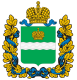 